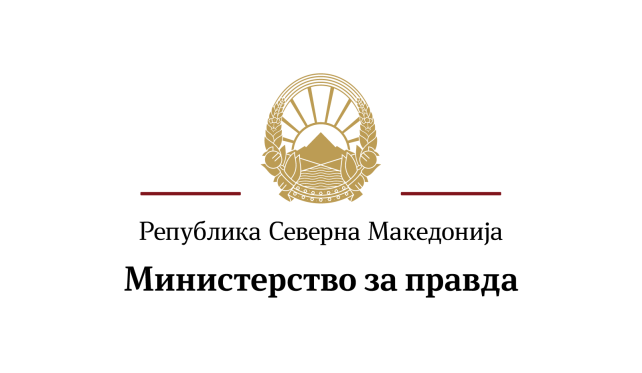 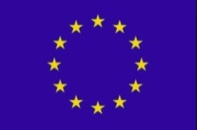 ПРЕДЛОГ НА ЗАКОН ЗА УПРАВУВАЊЕ СО КОНФИСКУВАН ИМОТ, ИМОТНА КОРИСТ И ОДЗЕМЕНИ ПРЕДМЕТИ ВО КРИВИЧНА И ПРЕКРШОЧНА ПОСТАПКАСкопје, 2022 годинаВОВЕДI. ОЦЕНА НА СОСТОЈБИТЕ ВО ОБЛАСТА ШТО ТРЕБА ДА СЕ УРЕДИ СО ЗАКОНОТ И ПРИЧИНИ ЗА ДОНЕСУВАЊЕ НА ЗАКОНОТСо донесувањето на Законот за управување со конфискуван имот, имотна корист и одземени предмети во кривична и прекршочна постапка во 2008 година се изврши регулирање на материјата за постапување и управување со конфискуваниот имот во систематизирано законско решение. Воедно, со Законот беше основана Агенцијата за управување со одземен имот, со својство на правно лице, која е надлежна да управува со конфискуваниот имот согласно законот , која започна со својата работа во 2009 година. Примената на законското решение низ годините покажа одредени слабости и правни празнини кои преку неколку измени и дополнувања на законот се надминуваа.Измените и воведувањето на проширената конфискација во Кривичниот законик и одредбите во Законот за кривичната постапка, Директивата 2014/42/ЕУ на Европскиот парламент и Европскиот совет од 3 април 2014 за замрзнување и конфискација на предмети и приноси од казниво дело во Европската унија, истакнување на значењето на конфискацијата за општеството, како и проблемите со кои се соочува Агенцијата при управувањето со конфискуваниот имот во пракса доведоа до потребата ова законско решение да се ревидира, односно врз основа на анализа за спроведувањето и практичната примена на законот да се предвидат соодветни решенија за утврдените слабости.Најголемиот дел од направените измени се во насока на осовременување, допрецизирање и дополнување на постојните одредби, без притоа да се промени постојната концпетуална поставеност на системот за управување со одземен имот, ниту организационата и системска поставеност на Агенцијата. Членот 10 од Директивата 2014/42/ЕУ на Европскиот парламент и Европскиот совет од 3 април 2014 година за замрзнување и конфискација на предмети и приноси од казниво дело во Европската унија јасно определува дека земјите членки ќе ги преземат неопходните мерки да основаат централизирана канцеларија или специјализирана канцеларија за управување со замрзнатиот и конфискуван имот, што вклучува и продажба или трансфер на имотот каде е потребно. Согласно Директивата, земјите членки се охрабруваат да дозволат конфискуваниот имот да се користи за јавен интерес или за социјални цели.Овие одредби од Директивата јасно упатуваат дека надлежноста и улогата на Агенцијата за управување со конфискуваниот имот треба да е централна, односно таа е единствената институција која постапува по одлуките на судот и другите државни органи и управува со привремено или трајно одземениот имот. Оттука, за да може да ги спроведе нејзините надлежности Агенцијата има потреба да биде зајакната институционално и финансиски со цел да се обезбеди непречено функционирање и управување со привремено конфискуваниот имот, за кој честопати се појавуваат зголемени трошоци за одржување. Членот 11 од Директивата ја предвидува и потребата од водење на детална статистика за предметите и конфискацијата. Појдовна точка при изготвувањето на законот беа и компаративните искуства од повеќе држави, а посебен акцент беше ставен на државите од регионот од причина што со нив имаме слични правни системи. Така, при подготовката на предлог текстот на законот се земаа предвид препораките од извештајот на ОБСЕ од април 2022 година за опциите на политиката за пренамена на конфискувани средства стекнати со криминал кои се однесуваат во земјите во регионот: Албанија, Босна и Херцеговина, Северна Македонија, Црна Гора и Србија.Како главни предложени измени во законот може да се наведат:терминолошко унапредување и воедначување на изразите од законот со новите измени и дополнувања на Кривичниот законик и Законот за кривичната постапка, при што предвид се земени и тековните прелози за измена и дополнување на овие два закони, кои што се во фаза на подготовка;терминолошко унапредување на одредбите од Предлог законот во насока на хармонизирање на овој Предлог закон со наведената ЕУ Директива;унапредување на роковите и  начинот на постапување во одделни постапки на Агенцијата согласно постојните и дополнителните подзаконски акти.	Во поглед на конкретните измени на одредбите од Законот, може да ги наброиме следниве: стручен состав и зајакната улога на Управниот одбор на Агенцијата, вклучување на државниот правобранител, унапредување на начините на продажба на одземениот и конфискуваниот имот преку предвидување на дополнителни начини за продажба, воведување на можноста за првенствено купување на сосопствениците на одземените или конфискувани предмети кои што се во сосопственост, унапредување на одредбите со кои се уредува постапката за управување со привремено одзмеениот имот, како и предвидување на начини и услови за продажба на привремено одзмениот имот, нормирање на можноста за издвојување на одземениот или конфискуван имот од стечаната маса или од имотот врз кој е засновано заложно право, регулирање на постапувањето со одземен или конфискуван имот што е дивоградба, воведување на соодветни рокови на постапување на Агенцијата кон другите органи, воведување на електронски регистар за водење на одземениот и конфискуван имот, воведување на одредби со кои се органичува можноста од евентуални злоупотреби во однос на висината на цената на понудувачите, како и воведување на критериуми за дисквалификација на несовесните учесници на јавното наддавање, унапредување на одредбите со кои се уредува јавната продажба на одземниот или конфискуван имот. Унапредување на одредбите што се однесуваат на постапката за продажба и управување со одземените и конфискувани моторни возила, како и прецизирање на одредбите за управување со одземен имот што се состои во оружје или експлозивни материи, наркотични дроги и опасни материи.Согласно Директивата, земјите членки се охрабруваат да дозволат конфискуваниот имот да се користи за јавен интерес или за социјални цели. Оттука, се предлага унапредување на одредбите за социјално повторно користење (social reuse) на привремено одземениот имот, трајно одземениот имот и конфискуваниот имот.Со цел Агенцијата да располага со потребниот капацитет за да постапува по предложените постапки со Предлог-законот, во однос на финансирањето на Агенцијата се предлагаат две можни решенија,  директен трансфер на дел од средствата (во процент) добиени од страна на јавните продажби како директен приход за ефикасно работење на Агенцијата или процент во посебен фонд. Анализата и постојната пракса укажуваат дека за Агенцијата е неопходно да добие редовни зголемени финансиски средства со цел нејзино успешно и навремено постапување согласно закон.За подготовката на предлог законот се формираше меѓуресорска работна група со претставници од повеќе засегнати страни: судии од кривична и граѓанска област, јавни обвинители, државни правобранители, професори од правните факултети, Агенцијата за управување со одземен имот, Владата на Република Северна Македонија, Министерство за правда, Министерство за финасии, Министерство за внатрешни работи, Царинска управа на Република Северна Македонија, Народна банка на Република Северна Македонија.  Дел од предложените законски решенија претставуваат начин да се завршат одредени постапки и да се надминат недоследностите кои се појавиле во системот во изминатиот период. Дел од одредбите се одредби поврзани со измените во Кривичниот законик и Законот за кривичната постапка, согласно што е потребно нивно усогласување и нивно донесување во пакет.Од причина што предложените измени третираат материја во обем поголем од две третини од постојниот закон и нивниот квантитет и квалитет, од номотехнички аспект се предлага донесување на нов закон.II. ЦЕЛИ, НАЧЕЛА И ОСНОВНИ РЕШЕНИЈАЦелта на овој закон е да се овозможи брза и ефикасна постапка во која конфискуваниот имот со правосилна судска одлука успешно ќе се продаде и ќе се овозможи враќање на криминално стекнатите средства и имот. Успешната конфискација означува успешно завршување и заокружување на претходно водените постапки пред јавните обвинителства, пред другите органи и во судовите. Ефикасноста на конфискувањето означува праведност во општеството.При постапувањето и управувањето со привремено одземениот имот и привремено одземените предмети и конфискуваниот имот и имотната корист како принос од кривично дело и одземените предмети со правосилна одлука во кривична и прекршочна постапка, како и трајно одземените предмети во управна постапка се постапува согласно со начелата на законитост, економичност, ефикасност, трaнспарентност, постапување со внимание на добар домаќин, одговорност, стручност, професионалност и ажурност.III. ОЦЕНА НА ФИНАНСИСКИТЕ ПОСЛЕДИЦИ ОД ПРЕДЛОГОТ НА ЗАКОН ВРЗ БУЏЕТОТ И ДРУГИТЕ ЈАВНИ ФИНАНСИСКИ СРЕДСТВАОвој закон ќе предизвика фискални импликации врз државниот буџет, од причина што се предвидува дел од процентот од продажбата да се уплати директно на буџетот на Агенцијата, за кој износ би бил намален буџетот на Република Северна Македонија. Воведувањето на електронски регистар еднократно и неговото одржување и зголемениот состав на Управниот одбор за два члена исто така ќе предизвика финансиски импликации.Сепак, предвидените нови ефикасни постапки за управување со конфискуваниот имот во пракса треба да доведат до значајно намалување на трошоците за чување и управување со имотот, од причина што во повеќето пострапки се предвидува брза продажба на конфискуваниот имот и директен прилив во Буџетот. IV. ПРОЦЕНА НА ФИНАНСИСКИТЕ СРЕДСТВА ПОТРЕБНИ ЗА СПРОВЕДУВАЊЕ НА ЗАКОНОТ, НАЧИН НА НИВНО ОБЕЗБЕДУВАЊЕ, ПОДАТОЦИ ЗА ТОА ДАЛИ СПРОВЕДУВАЊЕТО НА ЗАКОНОТ ПОВЛЕКУВА МАТЕРИЈАЛНИ ОБВРСКИ ЗА ОДДЕЛНИ СУБЈЕКТИ	За спроведувањето на овој закон ќе бидат потребни средства кои ќе бидат обезбедени во Буџетот на Република Северна Македонија за:зајакнување на капацитетите на Агенцијата;членовите на Управниот одбор;воведување и одржување на електронскиот регистар.V. ПРЕГЛЕД НА РЕГУЛАТИВИ ОД ДРУГИ ПРАВНИ СИСТЕМИ И УСОГЛАСЕНОСТА      НА ПРЕДЛОГ- ЗАКОНОТ СО ПРАВОТО НА ЕВРОПСКАТА УНИЈА- Директива 2014/42/ЕУ на Европскиот парламент и Европскиот совет од 3 април 2014 за замрзнување и конфискација на предмети и приноси од казниво дело во Европската унија и-  компаративни искуства, а посебно оние од соодветните закони во Велика Британија, Италија, Холандија, Словенија, Хрватска, Бугарија, Србија и Црна Гора.ПРЕДЛОГ НАЗАКОН ЗА УПРАВУВАЊЕ СО КОНФИСКУВАН ИМОТ, ИМОТНА КОРИСТ И ОДЗЕМЕНИ ПРЕДМЕТИ ВО КРИВИЧНА И ПРЕКРШОЧНА ПОСТАПКА ()I. ОСНОВНИ ОДРЕДБИОпшта одредбаЧлен 1Со овој закон се уредува начинот на управување со привремено одземениот имот и привремено одземените предмети и конфискуваниот имот и имотна корист како принос од кривично дело и одземените предмети во кривичната и прекршочната постапка, со трајно одземените предмети во управна постапка, како и основањето, надлежноста, управувањето, раководењето и други прашања поврзани со работата на Агенцијата за управување со одземен имот (во натамошниот текст: Агенцијата).Значење на изразите во овој законЧлен 2Одделни изрази употребени во овој закон го имаат следново значење: 	1. Во смисла на овој Закон под „Одземен имот" истовремено се подразбираат и привремено одземениот имот и привремено одземените предмети и конфискуваниот имот и имотната корист како принос од кривично дело и одземените предмети со правосилна одлука во кривична и прекршочна постапка, како и трајно одземените предмети во управна постапка.2. „Привремено одземен имот и привремено одземени предмети“ се предметите што според Кривичниот законик треба да се одземат или што можат да послужат како доказ во кривичната постапка за чија конечна конфискација односно одземање не е донесена правосилна одлука.3. „Конфискуван имот и имотна корист како принос од кривично дело и одземени предмети” се подразбираат наведениот имот и имотната корист како принос од кривично дело и предмети конфискувани или одземени со правосилна одлука. 4. Поимот имот опфаќа пари или други инструменти за плаќање, хартии од вредност, депозити, друга сопственост од секаков вид и тоа материјална или нематеријална, движна или недвижна, други права врз предметите, побарувања, како и јавни исправи и легални документи за сопственост и актива во пишан или во електронски облик или инструменти со кои се докажува правото на сопственост или интерес во таквиот имот. 5. Замрзнување подразбира запирање од извршувањето на одредена финансиска трансакција или друга финансиска активност преку банкарска сметка како и забрана за располагање со пари на банкарска сметка.6. Заплена подразбира обезбедување на имот со мерки што се состојат во привремено ограничување на можноста за негово користење, отуѓување или располагање, како и одземање на списи, писма, телеграми, исправи и технички снимки.7. Конфискација подразбира трајно одземање на имот, посредна и непосредна имотна корист од физичко или правно лице, при што имотната корист опфаќа пари, движни или недвижни предмети од вредност, како и секоја друга сопственост, имот или актива, материјални или нематеријални права, како и друг имот што одговара на вредноста на прибавената имотна корист.Начела на ЗаконотЧлен 3При постапувањето и управувањето со привремено одземениот имот и привремено одземените предмети и конфискуваниот имот и имотната корист како принос од кривично дело и одземените предмети со правосилна одлука во кривична и прекршочна постапка, како и трајно одземените предмети во управна постапка се постапува согласно со начелата на законитост, економичност, ефикасност, трaнспарентност, постапување со внимание на добар домаќин, одговорност, стручност, професионалност и ажурност.Класифицирани информацииЧлен 4Информациите до кои во текот на вршењето на должноста ќе дојдат вработените во Агенцијата претставуваат класифицирани информации со соодветен степен на тајност согласно со прописите за класифицирани информации.II. АГЕНЦИЈА ЗА УПРАВУВАЊЕ СО ОДЗЕМЕН ИМОТСтатус на АгенцијатаЧлен 5Агенцијата е самостоен орган на државна управа и има својство на правно лице со права, обврски и одговорности утврдени со овој закон.Агенцијата има Статут.Седиштето на Агенцијата е во Скопје.За својата работа Агенцијата одговара пред Владата на Република Северна Македонија.Статус на вработените во АгенцијатаЧлен 6Вработените во Агенцијата имаат статус на државни службеници.Вработените во Агенцијата кои вршат помошни и технички работи немаат статус на државни службеници и во однос на нивните права, обврски и одговорности од работниот однос се применуваат одредбите од Законот за работните односи, прописите од областа на здравственото, пензиското и инвалидското осигурување и колективен договор.Делокруг на работа на АгенцијатаЧлен 7Агенцијата ги врши следниве работи:- управува со конфискуваниот имот и имотната корист како принос од казнено дело и одземените предмети,- со согласност на судот управува со привремено одземениот имот и имотна корист и привремено одземените предмети во кривична постапка, освен одземената дрвна маса согласно закон со цел да се заштити вредноста на имотот согласно со овој закон,- управува со привремено одземениот имот и имотна корист и одземените предмети во прекршочна постапка, освен одземената дрвна маса согласно закон со цел да се заштити вредноста на имотот согласно со овој закон,- управува со трајно одземени предмети во прекршочна и управна постапка согласно со закон, освен предметите одземени во даночна постапка,- ја спроведува постапката за извршување на конфискацијата на имот и имотната корист како принос од казнено дело,- управува со привремено одземениот имот и имотна користа и привремено одзмените предмети или со конфискуваниот имот и имотна корист како принос од казнено дело и одземените предмети кои произлегуваат од кривични дела, или имот чие располагагање е ограничено со одлука на ООН и други меѓународни организации на кои е членка Република Северна Македонија;- води регистар за привремено одземен имот и привремено одземените предмети и трајно одземените предмети и конфискуван имот, - го чува и складира одземениот имот,- врши процена на одземениот имот, - го дава во закуп конфискуваниот имот, - води евиденција на целокупниот одземен имот,- го продава одземениот имот,- изготвува статистички, финансиски и други извештаи за одземениот имот, - планира, организира и спроведува обука за вработените во Агенцијата и другите субјекти вклучени во постапувањето со одземениот имот,- дава мислења во врска со примената на овој закон и- врши други работи утврдени со закон.Управниот одбор на Агенцијата со подзаконските акт го пропишува начинот на водење евиденција на податоци за одземениот имот.Донесување планови за работаЧлен 8Најдоцна до 1 септември во тековната година Управниот одбор на Агенцијата усвојува план за работа и ревидиран финансиски план на Агенцијата за наредната година.Едукација и тренинг на вработенитеЧлен 9Вработените во Агенцијата имаат право и обврска на едукација и тренинг во согласност со годишната програма и годишниот план донесен од страна на директорот на Агенцијата.Службена легитимацијаЧлен 10Вработените во Агенцијата имаат службена легитимација која ја издава и одзема директорот на Агенцијата.Формата и содржината на образецот на службената легитимација, начинот на нејзиното издавање и одземање со подзаконски акт го пропишува Управниот одбор на Агенцијата.Поднесување извештај за работаЧлен 11Агенцијата за својата работа изготвува годишен извештај и ревидиран финансиски извештај.Извештаите од ставот 1 на овој член ги усвојува Управниот одбор, кои се поднесуваат до Владата на Република Македонија најдоцна до 31 мај наредната година.Извештаите од ставот 1 на овој член содржат податоци за работата на Агенцијата и податоци за користење, управување и располагање со конфискуваниот имот, имотната корист и одземените предмети.Доставување извештаи до судовите и до јавното обвинителствоЧлен 12Агенцијата по службена должност доставува квартални извештаи на надлежниот суд или друг надлежен орган за постапувањето со конкретен предмет за привремено конфискуван имот, имотна корист и привремено одземени предмети.По исклучок, на барање на надлeжниот орган од ставот 1 на овој член, Агенцијата му доставува извештај за конректниот предмет во рок од три дена, а најдоцна во рок од седум дена. III. ОРГАНИ НА УПРАВУВАЊЕ И РАКОВОДЕЊЕ СО АГЕНЦИЈАТАОргани на АгенцијатаЧлен 13Органи на Агенцијата се Управниот одбор и директорот.Состав, назначување и именување на членовите на Управниот одборЧлен 14Управниот одбор е составен од седум члена со мандат од пет години, без право на повторен избор:еден член во Управниот одбор е судија од судовите во Република Северна Македонија, назначен од Судскиот совет на Република Северна Македонија;еден член во Управниот одбор е јавен обвинител од јавните обвинителства во Република Северна Македонија, назначен од Советот на јавните обвинители на Република Северна Македонија;еден член во Управниот одбор е државен правобранител, назначен од Државниот правобранител на Република Северна Македонија;еден член во Управниот одбор назначува/на предлог од/ министерот за правда/ именува Владата на Република Северна Македонија од редот на административните службеници со најмалку пет години соодветно работно искуство во Министерството за правда;еден член во Управниот одбор назначува/на предлог од/ министерот за финансии/ именува Владата на Република Северна Македонија од редот на административните службеници со најмалку пет години соодветно работно искуство во Министерството за финансии;еден член во Управниот одбор назначува/на предлог од/ министерот за внатрешни работи/именува Владата на Република Северна Македонија од редот на административните службеници со најмалку пет години соодветно работно искуство во Министерството за внатрешни работи;еден член во Управниот одбор назначува/на предлог од/ директорот На Царинската управа на Република Северна Македонија/Владата на Република Северна Македонија од редот на царинските службеници со најмалку пет години соодветно работно искуство во Царинската управа.Претседателот на Управниот одбор се избира од редот на  членовите на Управниот одбор.Предлозите/именувањето на членовите на Управниот одбор од став 1 алинеите 4,5,6 и 7 на овој член се врши врз основа на номинација од институцијата доставена 60 дена пред истекот на мандатот на постојниот член на Управниот одбор преку Агенцијата до Владата на Република Северена Македонија. Агенцијата ја доставува листата со номинации најдоцна во рок од три дена од денот на приемот на номинираните лица. Доколку Владата не ги именува/назначи предложените лица, институциите од ставот 1 алинеите 4, 5, 6 и 7 на овој член во рок од 30 дена преку Агенцијата доставуваат нови номинации до Владата на Република Северна Македонија.Престанок и разрешување на претседателоти членовите на Управниот одборЧлен 15За членовите и претседателот на Управниот одбор од член 14 став 1 алинеите 4,5,6 и 7 од овој закон, Владата на Република Северна Македонија констатира престанок на мандатот:- на негово барање, - поради смрт или ако е спречен во извршувањето на обврските подолго од шест месеци поради болест или други оправдани причини, - ако му престане функцијата во органот каде што ја извршува функцијата или ако му престане работниот однос каде има засновано работен однос.Судскиот совет, односно Советот на јавните обвинители и Државниот правобранител на Република Северна Македонија од причините наведени во став 1 алинеите 1, 2 и 3 на овој член констатира престанок на мандатот на член или претседател на Управен одбор назначен согласно член 14 став 1 алинеите 1, 2 и 3 на овој закон.Владата на Република Северна Македонија, на предлог од Управниот одбор го разрешува членот или претседателот на Управниот одбор од членот 14 став 1 алинеите 4,5,6 и 7 од овој закон пред истекот на мандатот, поради:нестручно и несовесно вршење на работите во Управниот одбор;дејствува спротивно на основните цели на законот што може да се утврди од извештајот на ревизорот за степенот на постигнување на законските надлежности на Агенцијата;ако со правосилна одлука му е изречена мерка забрана за вршење професија, дејност или должност; ако со правосилна судска одлука е осуден на казна затвор во траење над шест месеци;поради нестручно, непрофесионално и несовесно извршување на функцијата претседател или член на Управниот одбор на полето на материјалното и финансиското работење, констатирано во извештајот на ревизорот; и ако постапи спротивно на одредбите од прописите од областа на спречувањето на корупцијата и судирот на интереси.На предлог од Управниот одбор Судскиот совет, односно Советот на јавните обвинители, односно Државниот правобранител на Република Северна Македонија пред истекот на мандатот го разрешува членот или претседателот на Управниот одбор назначен согласно членот 14 став 1 алинеите 1,2 и 3 од овој закон, поради причините од ставот 3 алинеите 1, 2, 3, 4, 5 и 6 на овој член.Органот кој го назначил или номинирал членот кој е разрешен или чиј мандат престанал назначува/номинира нов член во рок од 30 дена од денот на донесување на одлуката за разрешување, односно престанок на мандатот. Мандатот на новоназначениот член трае до истекот на мандатот на членот кој се заменува.Надлежност и начин на работата на Управниот одбор на АгенцијатаЧлен 16Управниот одбор на Агенцијата ги врши следниве работи:
	- донесува Статут на Агенцијата на кој согласност дава Владата на Република Северна Македонија;донесува деловник за работа;усвојува годишен план и ревидиран финансиски план на Агенцијата;усвојува годишен извештај и ревидиран финансиски извештај;донесува одлука за продажба, отстапување и закуп на сите одземени предмети и други одлуки кои се однесуваат на конфискуваниот имот и работењето на Агенцијата; усвојува подзаконски прописи за спроведување на овој закон, идруги работи утврдени со овој закон и Статутот на Агенцијата.Управниот одбор работи и одлучува на седници. Управниот одбор одржува седница ако се присутни повеќе од половината од вкупниот број членови на Управниот одбор. За секоја седница се води записник кој го потпишуваат претседавачот на седницата и записничарот. Седницата може да сe води и сними и аудиовизуелно. Управниот одбор донесува одлуки со мнозинство гласови од вкупниот број членови на Управниот одбор. Директор на АгенцијатаЧлен 17Со Агенцијата раководи директор.Директорот на Агенцијата го именува и разрешува Владата на Република Северна Македонија.За именување на директор на Агенцијата се објавува јавен оглас во најмалку три дневни весници, од кои во еден од весниците што се издаваат на јазикот што го зборуваат најмалку 20% од граѓаните кои зборуваат службен јазик различен од македонскиот јазик кои се издаваат на целата територија на Република Северна Македонија.Именување на директорЧлен 18За директор на Агенцијата може да биде именувано лице кое ги исполнува следниве услови:1) е државјанин на Република Северна Македонија;2) во моментот на именувањето со правосилна судска пресуда не му е изречена казна или прекршочна санкција забрана за вршење на професија, дејност или должност;3) има стекнати најмалку 240 кредити според ЕКТС или завршен VII/1 степен;4) има минимум пет години работно искуство од областа на правото или економијата;5) поседува еден од следниве меѓународно признати сертификати или уверенија за активно познавање на англискиот јазик не постар од пет години:
-ТОЕФЕЛ ИБТ најмалку 74 бода,- ИЕЛТС (IELTS) - најмалку 6 бода,- ИЛЕЦ (ILEC) (Cambridge English: Legal) - најмалку Б2 (B2) ниво,- ФЦЕ (FCE) (Cambridge English: First) - положен,- БУЛАТС (BULATS) - најмалку 60 бода или- АПТИС (АPTIS) - најмалку ниво Б2 (B2).Мандат на ДиректоротЧлен 19Директорот има мандат кој трае пет години.Престанок на мандатот и разрешување на директоротЧлен 20На директорот на Агенцијата му престанува мандатот пред истекот: - на негово барање,- поради смрт или болест која го спречува во извршувањето на обврските, и- ако ги исполнува условите за пензионирање. 	Директорот на Агенцијата се разрешува пред истекот на мандатот:
	   - ако со својата несовесна и неправилна работа предизвика нарушување во вршењето на работите на Агенцијата и причини штета утврдена во постапка согласно со закон;- ако не работи и не постапува согласно закон, Статутот и актите на Агенцијата, или неоправдано не ги спроведува одлуките на Управниот одбор, или постапува спротивно со нив;- кога му е изречена санкција забрана за вршење на професија, дејност или должност;- ако со правосилна судска одлука е осуден на казна затвор во траење над шест месеци;- ако не достави извештај согласно со членот 15 од овој закон, односно ако и по истекот на рокот определен во истиот став не ги отстрани недостатоците и/или во тој рок повторно има недостатоци и/или загуби во финансиското работење и- ако постапи спротивно на одредбите од прописите од областа на спречувањето на корупцијата и судирот на интереси.Работи што ги врши директоротЧлен 21Директорот на Агенцијата ги врши следниве работи:- ја претставува и ја застапува Агенцијата,- ја организира работата и раководи со стручните служби на Агенцијата,- ги извршува одлуките на Управниот одбор,- изготвува и му предлага на Управниот одбор годишен план и ревидиран финансиски план,- изготвува и му предлага на Управниот одбор годишен извештај и ревидиран финансиски извештај,- изготвува и предлага на Управниот одбор подзаконски прописи за спроведување на овој закон,- ги донесува актите за организација и систематизација на работните места на Агенцијата,- се грижи за законито работење и трошење на финансиските средства на Агенцијата,- донесува поединечни акти за вработените од областа на работните односи и- одлучува и за други прашања утврдени со овој закон и со статутот на Агенцијата.Директорот на Агенцијата е должен секои шест месеца да доставува извештај за работата до Владата на Република Северна Македонија и до Управниот одбор на Агенцијата. Овластување за вршење на работиЧлен 22Директорот на Агенцијата може да овласти вработен во Агенцијата да потпишува акти, да решава за определени прашања и да врши други работи од надлежност на Агенцијата, освен за акти и работи кои во согласност со закон се во исклучива надлежност на директорот.Директорот на Агенцијата може во секое време да го одземе даденото овластување од ставот 1 на овој член.Даденото овластување од ставот 1 на овој член не го спречува директорот да ги врши работите.Утврдување на внатрешна организацијаЧлен 23Внатрешната организација на Агенцијата се утврдува согласно со нејзиниот делокруг на работа утврден со овој закон.Статут на АгенцијатаЧлен 24Агенцијата има Статут со кој особено се уредуваат:- работите од надлежностите на Агенцијата и начинот на нивното извршување,- надлежностите на Управниот одбор и на директорот,
- начинот на избор и разрешување на членовите на Управниот одбор,
- меѓународната соработка на Агенцијата и
- други прашања од значење за работењето на Агенцијата.IV. ОДНОСИ НА АГЕНЦИЈАТА СО ДРУГИ ОРГАНИИзвестување на Агенцијата за привремено одземен имот и привремено одземени предметиЧлен 25По донесената одлука на судот или друг орган за привремено одземање на имот или привремено одземање на предмети судот или друг орган, веднаш, а најдоцна во рок од три дена ја известувааат Агенцијата.Привремено одземениот имот и привремено одземените предмети од ставот 1 на овој член се предаваат во Агенцијата, веднаш, а најдоцна во рок од три дена од денот на одземањето.При преземањето на привремено одземениот имот и привремено одземените предмети од ставот 1 на овој член, се составува записник кој содржи  податоци за видот, количината, состојбата во која се прима, лицето од кое е одземен, како и процена на вредноста утврдена од овластен проценител и сите други релевантни податоци за одземениот имот.Доколку вредноста на привремено одземениот имот не е проценета од страна на овластен проценител, тогаш Агенцијата е должна да ја утврди вредноста на имотот врз основа на пазарната вредност.Агенцијата, по исклучок, може повторно да изготви процена на вредноста на привремено одземениот имот во случаите кога настапила значителна промена на вредноста на имотот. Направената процена Агенцијата ја доставува до органот што ја води постапата непосредно по направената процена. Управниот одбор со подзаконски акт го пропишува образецот на записникот од ставовите 3 на овој член.Известување на Агенцијата за конфискуваниот имот и имотна корист и одземените предметиЧлен 26По донесената правосилна одлука на судот или на друг орган со која се конфискува имот и имотна корист како принос од казнено дело или се одземаат предмети,  судот односно надлежниот орган задолжително веднаш, а најдоцна во рок од три дена ја известува Агенцијата и веднаш и ги предава одземените предмети или конфискуваниот имот и имотна корист, доколку претходно веќе не се предадени во Агенцијата.Извршување на одлука на суд или друг орган за привремено одземање на имот и привремено одземање предмети или конфискација на имот и имотна корист и одземање предметиЧлен 27Одлуката за привремено одземање на имот и привремено одземање на предмети, односно одлуката за конфискација на имотот и имотната корист како принос од кривично дело и одземањето предмети, ја спроведува Агенцијата, без одлагање веднаш, а најдоцна во рок од три дена по добивањето на одлуката од страна на надлежниот орган.При приемот на привремено одземениот имот и привремено одземените предмети во Агенцијата се сочинува записник, на кој се нотира состојбата во која се наоѓаат, како и евентуалните видливи недостатоци. При преземањето на дејствијата од ставот 1 на овој член Агенцијата може да побара асистенција од Министерството за внатрешни работи.Редослед на постапување со предметитеЧлен 28Агенцијата по приемот на одлуките е должна да постапи веднаш и предметите да ги земе во работа по редот како што ги примила, освен ако природата на предметите или посебните околности бараат да се постапи поинаку. За овие случаи Агенцијата е должна веднаш, а најдоцна во рок од три дена да ги извести Владата на Република Северна Македонија како и Управниот одбор.Процена на вредноста на одземениот имотЧлен 29По примањето на имотот, Агенцијата врши процена на неговата пазарна вредност, без оглед дали веќе судот или другите органи извршиле проценка, при што може да користи услуги на овластени проценители или на Бирото за судски вештачења на Република Северна Македонија.Алтернатива 2 По исклучок во случаите од членовите 35, 36, 37, 55 и 56  проценката од ставот 1 од овој член може да биде направена и од страна на стручна комисија формирана со одлука на Директорот на Агенцијата во состав од три члена вработени во Агенцијата, доколку вработените во Агенцијата располагаат со соодветна стручност за изготвување на проценката.Размена на податоци со Агенцијата за катастар на недвижности и Македонско кредитното бироЧлен 30Агенцијата задолжително електронски се поврзува со информатичкиот систем на Агенцијата за катастар на недвижности и Кредитното биро и ги користи нивите услуги по електронски пат.Агенцијата е должна веднаш, а надоцна во рок од 24 часа по приемот на одлуката за привремено одземање на имотот или предметите, односно по приемот на одлуката за конфискација на имотот и одземањето на  предметите, одлуката да ја достави по електронски пат до Агенцијата за катастар на недвижности, со цел евидентирање на правата на Агенцијата врз имотот. Агенцијата, веднаш, а надоцна во рок од 24 часа по приемот на имотот, а пред да донесе одлука за продажба или решение за отстапување или давање под закуп на одземениот имот, е должна да прибави податоци за одземениот имот од Агенцијата за катстар и од Кредитното биро за да утврди дали одземениот имот е на било каков начин оптоварен.   Агенцијата е должна веднаш, а надоцна во рок од 24 часа по донесувањето на  решението за извршување на правосилните одлуки за одземање на имот, продажба, отстапување, закуп и друг правен акт за управување и користење на одземената недвижност, истиот да го достави по електронски пат до Агенцијата за катастар на недвижности.За начинот на размена на податоците меѓу Агенцијата и Агенцијата за катастар на недвижности и Кредитното биро се склучува меморандум за соработка. Постапување со имот над кој е засновано заложно правоЧлен 31Доколку при приемот на правосилната пресуда се конфискува имот врз кој е засновано  заложно право, тогаш за потребите на наплатата од вредноста на заложениот имот, Агенцијата го известува доверителот дека побарувањето обезбедено со заложно право врз имотот се смета за стасано со правосилноста на одлуката за привремено одземање на имотот или предметите, односно правосилноста на одлуката за конфискација на имотот или одземање на предметите.  Доверителот во рок од 60 дена од денот на приемот на известувањето од ставот 1 на овој член е должен да ја извести Агенцијата дека ја започнал постапката за реализацијата на заложното право.Доколку доверителот во рок од 60 дена од денот на приемот на известувањето од ставот 1 на овој член не преземе дејствија за реализација на заложното право, ќе се смета дека доверителот се откажал од правото на наплата, а Агенцијата ќе достави барање за бришење на заложното право до Агенцијата за катастар на недвижности.Агенцијата за катастар на недвижности е должна да постапи по барањето од ставот 3 на овој член и да изврши бришење на заложното право.Агенцијата во случаите од ставовите 3 и 4 продолжува да ја спроведува продажбата согласно овој закон. За сите останати прашања се применуваат одредбите Законот за сопственост и други стварни право и Законот за договорен залог. Постапување со имот што е дел од стечајна масаЧлен 32Агенцијата следи дали над лицето од кое е конфискуван имотот е отворена стечајна постапка.Во случаите кога имотот е дел од стечајна маса, Република Северна Македонија има излачно право над имотот утврден со одлуката за привремено одземање на имотот или предметите, односно одлуката за конфискација на имотот или одземање на предметите.Агенцијата во случаите од ставот 2 на овој член е должна веднаш, а најдоцна во рок од три дена да го извести ДПСРМ дека е отворена стечајна постапка со цел ДПРСМ да ги преземе потребните дејствија и мерки за заштита на излачното право во стечајната постапка.За сите останати прашања се применуваат одредбите од Законот за стечај. (Законот за инсолвентност)Водење на електронски регистар за одземениот имотЧлен 33За привремено одземениот имот и привремено одземените предмети, како и за конфискуваниот имот и одземените предмети, Агенцијата води електронски регистар.Управниот одбор на Агенцијата со подзаконски акт ги уредува поблските услови за содржината на овој регистар како и за начинот на пристап и за користење на податоците од овој регистар. V. ПОСТАПУВАЊЕ СО ОДЗЕМЕНИОТ ИМОТА) Постапување на Агенцијата со привремено одземен имот и привремено одземени предметиНачела на постапување и чување на привремено одземениот имот и привремено одземените предметиЧлен 34Со привремено одземениот имот или привремено одземените предмети Агенцијата постапува согласно со начелото на итност, ефикасност и начелата на добар домаќин и добар стопанственик. Агенцијата ги презема сите неопходни мерки за чување и одржување на привремено одземениот имот и одземените предмети, а трошоците за чување и одржување се на товар на Агенцијата.По исклучок од ставовите 1 и 2 од овој член, во случаите кога Агенцијата не располага со специфични знаења и вештини поврзани со потребите за процена на конкретен имот, негово продавање или поврзани со начинот на управување на тој имот, Агенцијата може да побара (определи) овие дејствија, да бидат спроведени од други специјализирани правни или физички лица кои располагаат со соодветните знаења, вештини и сертификати. Лицата од ставот 3 од овој член, со привремено одземениот имот или привремено одземените предмети управуваат во име и за сметка на Агенцијата, а за преземните дејствија Агенцијата им исплаќа соодветен надомест утврден според подзаконските акти донесени од страна на Агенцијата. Привремено одземениот имот или привремено одземените предмети што се состојат во пари, веднаш по приемот, а најдоцна во рок од три дена се уплатуваат на посебна трезорска сметка на Агенцијата.Во оправдани случаи, одземениот имот може да биде и осигуран, за што одлука носи Управниот одбор по предлог на Директорот на Агенцијата. Управниот одбор на Агенцијата со правилник ги утврдува поблиските услови за начинот на избор и висната на надоместокот на лицата од ставот 3 на овој член, како и поблиските услови и критериуми за начинот на избор на осигурителна компанија и имотот што е предмет на осигурување од ставот 5 од овој член.  Продажба или отстапување на привремено одземен имот или привремено одземени предметиЧлен 35Привремено одземениот имот или привремено одземените предмети не може да бидат предмет на продажба, освен во случаите кога управувањето со таквиот имот е сврзан со поголеми трошоци или трошоците за одржување ја надминуваат вредноста на имотот или предметите или во случаите кога лицето од кое е одземен недвижниот имот дал писмена согласност за продажба, а со цел зачувување на вредноста на недвижниот имот. Агенцијата со добиена претходна согласност на судот кој ја донел одлуката за привремено одземање во кривична постапка, или со добиена согласност од сопственикот на привремено одземениот имот или привремено одземените предмети, ќе донесе одлука за продажба или отстапување на привремено одземениот имот или привремено одземените предмети во кривична постапка доколку процени дека со чувањето се намалува нивната вредност или трошоците за нивно чување се несразмерно големи. Барањето за претходна согласност за продажба и отстапување, Агенцијата го доставува до судот кој донел одлука за привремено одземање имот и привремено одземање предмети во кривична постапка во рок од десет дена од денот на известувањето за привремено одземениот имот или привремено одземените предмети во кривична постапка.Согласноста за продажба или отстапување на привремено одземениот имот или привремено одземените предмети во кривична постапка судот ќе ја донесе во рок од 15 дена од денот на поднесувањето на барањето од страна на Агенцијата.Агенцијата по применото известување од судот или органот кој донел одлука за привремено одземениот имот или привремено одземените предмети во прекршочна постапка ќе донесе одлука за продажба или отстапување на привремено одземениот имот или привремено одземените предмети во прекршочна постапка доколку процени дека со чувањето на имотот или предметите се намалува нивната вредност или трошоците за нивно чување се несразмерно големи. Одлуката за продажба и отстапување на привремено одземениот имот и привремено одземените предмети во прекршочна постапка Агенцијата ја донесува во рок од 15 дена од денот на известувањето за привремено одземениот подвижен имот во прекршочна постапка.Во случајот од ставовите 2 и 4 на овој член, Агенцијата во рок од десет дена обезбедува процена на вредноста на привремено одземениот имот и привремено одземените предмети од страна на овластен проценител или Бирото за судски вештачења.Агенцијата ги известува Судскиот совет на Република Северна Македонија и Претседателот на судот заради покренување на постапка за утврдување одговорност за судија за непостапување по однос на барањето за согласност за отстапување и продажба согласно со ставот 3 од овој член.Постапката за продажба или отстапување на привремено одземениот имот и привремено одземените предмети се спроведува според одредбите од членовите 40 до 56 од овој Закон.Постапување со привремено одземени предмети како храна, облека, обувки и безалокохолни пијалоциЧлен 36Агенцијата со добиена претходна согласност на судот кој ја донел одлуката за привремено одземање, ќе донесе одлука привремено одземените предмети како храна, облека, обувки и безалкохолни пијалоци да ги отстапи без надоместок на државни органи, јавни установи основани од државата, здруженија на граѓани и фондации регистрирани согласно со закон. За ваквата одлука Агенцијата ја известува Владата на Република Северна Македонија.За постапката за добивање на согласноста за отстапување од страна на судот, како и за постапката проценката на вредноста на остапените привремено одземени предмети се применуваат одредбите од членот 35 од овој Закон.Пред отстапувањето на привремено одземените предмети од ставот 1 од овој член Агенцијата обезбедува и мислење од Агенцијата за храна и ветеринарство на Република Северна Македонија дали предметите ги исполнуваат здравствените, ветеринарните, фитосанитарните и безбедносните услови. Доколку мислењето е негативно, со привремено одземените предмети кои не се подложни на расипливост се постапува согласно членот 34 од овој закон, а во спротивно предметите се уништуваат согласно членот 72 од овој закон.Имајќи ја предвид природата на предметите, постапката е итна, а Агенцијата за храна и ветеринарство на Република Северна Македонија е должна да го достави своето мислење до Агенцијата најдолго во рок од 3 дена од денот на приемот на барањето.  Управниот одбор со подзаконски акт го пропишува начинот на отстапување на привремено одземените предмети на државни органи, јавни установи основани од државата, здруженија на граѓани и фондации.Постапување со привремено одземена жива стока, саден и семенски материјал, земјоделски и рано градинарски производи и производи за заштита на растенијата.Член 37За привремено одземени предмети како жива стока, саден и семенски материјал, земјоделски и рано градинарски култури, производи за заштита на растенија и други слични предмети за кои трошоците за чување се несразмерно големи и Агенцијата нема услови да ги чува поради специфичност на одземените предмети, Агенцијата веднаш по известувањето за привремено одземање на вакви предмети:- ги отстапува на чување на државен орган, или правно лице кои поседуваат соодветни услови за чување (ветеринарна станица, земјоделски трговски друштва и сл.) и
- обезбедува мислење со задолжителен наод од Агенцијата за храна и ветеринарство на  Република Северна Македонија за продавање или уништување на предметите.По добиеното мислење од Агенцијата за храна и ветеринарство на Република Северна Македонија, Агенцијата постапува по насоките од наодот од ставот 1 алинеја 2 на овој член, а согласно со одредбите од овој закон.Уплата на средствата од продажба и отстапување на привремено одземен имот или привремено одземени предметиЧлен 38Средствата добиени од продажбата на привремено одземениот имот или привремено одземените  предмети, согласно членовите 35, 36 и 37 од овој закон, се уплатуваат на посебна приходна шифра од депозитната сметка на АгенцијатаДоколку ќе биде донесена правосилна одлука за враќање на имотот или предметот кој е продаден, Агенцијата на сопственикот му ги исплаќа средствата добиени од продажбата, што се депонирани и чувани на посебна приходна шифра од депозитната сметка на Агенцијата од ставот 1 на овој член.Доколку ќе биде донесена правосилна одлука за враќање на отстапен привремено одземен  имот или привремено одземени предмети согласно со членот 35 ставови 2 и 4, и членовите 35 и 36 од овој закон, Агенцијата на сопственикот му ги исплаќа средствата во висина утврдена со направената процена согласно со членот 35 став 5 од овој закон, од посебната приходна шифра од депозитната сметка на Агенцијата.Б) Постапување на Агенцијата со одземени предмети и конфискуван имотНачин на постапување со одземени предмети и конфискуван имотЧлен 39Со одземените предмети и конфискуваниот имот со правосилна одлука управува Агенцијата. Одземените предмети и конфискуваниот имот со правосилна одлука, Агенцијата ги продава, ги отстапува на други органи без надоместок, ги дава во закуп или ги уништува.Продажба на одземени предмети и конфискуван имотЧлен 40Агенцијата ги продава одземените предмети и конфискуваниот имот со правосилна одлука веднаш по правосилноста на одлуката. Агенцијата предметите од ставот 1 на овој член може да одлучи да не ги продаде, и истите да ги остапи, по претходно добиена согласност од Владата на Република Северна Македонија, доколку станува збор за специфичен имот од поголема вредност или постојат оправдани економски или социјални интереси за отстапување на овие предмети.Во случаите од ставот 2 од овој член, Агенцијата се обраќа со барање за согласност од Владата на Република Северна Македонија, која е должна да даде согласно во рок од 30 дена. Во спротивно, Агенцијата ја спроведува постапката за отстапување на одземените предмети и конфискуван имот согласно членот 54 од овој Закон.Редослед на постапувањеЧлен 41Агенцијата пристапува кон продажба на одзмените предмети и конфискуван имот според редоследот на доставување на правосилните   одлуки во Агенцијата. Во овие случаи Директорот е должен да изготви предлог за продажба веднаш по приемот на правосилната одлука за одземање на предметите или конфискација на имотот.Во случај на отстапување од овој редослед, Агенцијата е должна да побара согласност од Управниот одбор, образложувајќи ги причините за таквото отстапување, како и да ја извести Владата на Република Северна Македонија.Агенцијата барањето за согласност и известувањето од ставот 2 на овој член ги доставува веднаш, односно, пред преземањето на активностите за продажба.Доколку Управниот одбор на Агенцијата не даде согласност по барањето од ставот 2 на овој член во рок од 15 дена, тогаш Директорот на Агенцијата е должен да го почитува редоследот на постапување согласно став 1 од овој член. Одлука за продажба на одземените предмети и конфискуван имотЧлен 42Одлука за продажба на одземени предмети и конфискуван имот кој се состои од движни ствари донесува Управниот одбор на Агенцијата, на предлог на Директорот.Одлука за продажба на одземени предмети и конфискуван имот кој се состои од недвижни ствари донесува Владата на Република Северна Македонија. Начин на продажба на одземени предмети и конфискуван имотЧлен 43Продажбата на одземените предмети и конфискуваниот имот се врши со јавно наддавање по електронски пат.Јавното наддавање по електронски пат за продажба го спроведува комисија формирана од директорот на Агенцијата.Почеток на продажба на одземени предмети и конфискуван имотЧлен 44Агенцијата, врз основа на одлуката од членот 42 од овој Закон, донесува заклучок за продажба на недвижниот имот со кој се определуваат начинот и условите на продажбата, како и времето и местото на продажбата.Заклучокот за продажба на недвижниот имот, Агенцијата го објавува во „Службен весник на Република Северна Македонија“, во најмалку два дневни весници, од кои еден кој се издава на јазикот што го зборуваат најмалку 20 % од граѓаните кои зборуваат службен јазик различен од македонскиот јазик и на интернет страницата на Агенцијата.Продажбата се спроведува во рок од 15 до 30 дена од објавувањето на заклучокот за продажба во средствата за јавно информирање. Продажбата на одземените предмети и конфискуван имот што се состојат од движни ствари се објавува најмалку седум дена пред одржувањето на јавното наддавање најмалку во два дневни весници, од кои еден кој се издава на јазикот што го зборуваат најмалку 20% од граѓаните кои зборуваат службен јазик различен од македонскиот јазик, како и на интернет страницата на Агенцијата каде што ќе се презентира и листа со детален опис на предметите што се продаваат.Полагање гаранција како предуслов за учество во јавното наддавање по електронски патЧлен 45Во јавното наддавање можат да учествуваат само лица кои претходно положиле гаранција.Гаранцијата изнесува една десеттина од утврдената вредност на имотот.На понудувачите чија понуда не е прифатена, гаранцијата им се враќа веднаш по заклучувањето на јавното наддавање.Дополнителни услови за продажба на одземени предмети и конфискуван имот што се состојат од недвижна стварЧлен 46Условите за продажба, покрај другите податоци содржат:
1) поблизок опис на недвижноста;2) лицето во чија корист постои законско или укнижено право на уживање или укнижено право на станување (домување) на конфискуваната недвижност, како и полските и куќните службености;3) вредноста на недвижноста утврдена согласно со членот 29 од овој закон;4) цена по која недвижноста може да се продаде;5) рок во кој купувачот е должен да ја положи цената;6) начин на продажба;7) износ на гаранција и8) клаузула дека данокот за промет го плаќа купувачот.Постапка за спроведување на јавно наддавање за продажба на одземени предмети и конфискуван имот и продажба под проценетата вредностЧлен 47Продажбата на недвижноста се врши со јавно наддавање по електронски пат. Предуслов за започнување на јавното наддавање е присуството на најмалку двајца понудувачи, а во спротивно Агенцијата во рок од 30 дена закажува ново јавно наддавање.Комисијата за продажба откако ќе утврди дека се исполнети условите за одржување на јавното наддавање по електронски пат, ја следи и спроведува постапката за јавно наддавање. На првото јавно наддавање одземените предмети и конфискуваниот имот не може да се продадат под утврдената вредност согласно со членот 29 од овој закон.Наддавањето се заклучува по истекот на три минути непосредно по истакнувањето на најповолната понуда.По заклученото наддавање претседателот на Комисијата констатира кој понудувач понудил најдобра цена и дека на тој понудувач му се продава одземениот имот од ставот 2 на овој член.Прогласување на продажбата за неуспешнаЧлен 48Јавното наддавање се смета за неуспешно доколку на јавното наддавање по електронски пат не се пријавил ниту еден понудувач.Доколку настапат случаите од ставот 1 на овој член, односно, доколку недвижноста не може да се продаде на првото јавно наддавање, Агенцијата ќе закаже второ јавно наддавање со почетна цена на одземениот имот од ставот 2 на овој член намален за една четвртина од проценетата вредност.Доколку одземениот имот не може да се продаде и на второто јавно надавање, согласно ставот 2 од овој член, Агенцијата ќе закаже трето јавно наддавање со почетна цена на предметната недвижност намалена за една четвртина од проценетата вредност. Доколку одземениот имот не може да се продаде ниту после третото јавно наддавање, тогаш одземениот имот се отстапува, се дава под закуп или се уништува, согласно членовите 54, 57 и 72 од овој Закон. Помеѓу јавните наддавања мора да изминат најмалку 15 дена, но не повеќе од 30 дена.Дисквалификација на понудувач од јавното наддавање и прогласување на продажбата за неважечкаЧлен 49Доколку при јавното наддавање некој од понудувачите понуди очигледно несразмерно поголема понуда од пазарната вредност на предметот, утврдена во членот 29 од овој Закон, а по завршувањето на јавното надавање не ја уплати понудената цена за купениот производ што се продава по пат на јавно наддавање, во тој случај Комисијата за јавно наддавање има право да донесе решение за дисквалификација на тој понудувач.Во овие случаи, Комисијата констатира дека не станува збор за неуспешно јавно наддавање, во смисла на членот 48 од овој закон. Во случаите кога ќе настапат условите од ставот 1 од овој член, Агенцијата ќе ја прогласи продажбата како неважечка и ќе определи нова продажба и закажува ново јавно наддавање во рок од 15 дена, но не подоцна од 30 дена, а положената гаранција не се враќа. Полагање на цената, заклучок за продажба на подвижните и недвижните ствариЧлен 50За продажба на подвижните и недвижните ствари Комисијата изготвува записник и донесува заклучок за продажба.Агенцијата ќе донесе заклучок за продажба на подвижната и недвижната ствар, откако ќе утврди дека се исполнети условите за полноважност на продажбата.Рокот во кој купувачот на подвижните и недвижните ствари е должен да ја положи цената не може да биде подолг од 15 дена од денот на продажбата. Доколку не постои дисквалификација на учесник во наддавањето, во смисла на членот 49 од овој Закон, а купувачот во рокот предвиден во ставот 1  од овој член не ја положи цената, Агенцијата со заклучок може да одлучи подвижната и недвижната ствар да му ја додели на второрангираниот понудувач по цената која што ја понудил. Доколку и второрангираниот понудувач не ја положи цената во рокот од ставот 1 од овој член, тогаш Агенцијата ќе ја огласи продажбата како неважечка и ќе определи нова продажба.Положената гаранција не се враќа. По уплатата на цената на подвижната и недвижната ствар, Агенцијата во рок од три дена донесува заклучок за извршената продажба и Решение за стекнување на право на сопственост.Заклучокот за продажба на подвижната и недвижната ствар се доставува до надлежнот суд, јавното обивнителство и до сите лица кои се учесници во продажбата, до купувачот и до сите учесници во наддавањето во рок од осум дена од донесувањето.Заклучокот за продажба на недвижната ствар се доставува и до Катастарот на недвижности во рок од осум дена од донесувањето.Против заклучокот од ставот 2, 4 и 5 и на овој член дозволена е тужба за поведување управен спор пред Управниот суд во рок од 15 дена од приемот на заклучокот.Поднесената тужба не го задржува спроведувањето на заклучокот за продажба.Предавање во владение на одземените предмети и конфискуван имот што се состојат од недвижна ствар по спроведената постапка за јавно наддавањеЧлен 51Купувачот е должен да ги преземе подвижните ствари во најкраток рок,  но не подолго од 8 дена по уплатата.  Продажба на одземени предмети и конфискуван имот што се во странствоЧлен 52Доколку одземените предмети или конфискуваниот имот се во странство, тогаш продажбата се врши преку заемна меѓународна правна помош за продажба со месно и стварно надлежната институција во државата во која овие предмети и имот се наоѓаат. Заемната меѓународна правна помош се одвива според одредбите од посебниот закон. Директорот на Агенцијата е овластен да потпишува договори за заемна соработка со надлежните институции за управување со одземен и конфискуван имот во странство со што би се олеснила постапкта во случаите кога е потребна продажба на одзмени предмети и конфиксуван имот во странство. Продажба на одземени предмети и конфискуван имот што се состојат од недвижна ствар која е во сопственост на повеќе сосопственициЧлен 53Сосопственикот на недвижната ствар што е предмет на продажба има право на првенствено купување. Пред започнувањето на постапката за продажба на недвижната ствар со јавно наддавање комисијата од членот 43 од овој Закон  со подавка преку нотар, ќе го понуди идеалниот дел на недвижната ствар кој е предмет на продажба на другите сосопственици на недвижната ствар, по претходно добиена согласност од Владата на Република Северна  Македонија. Доколку сосопствениците се заинтересирани за купување на недвижната ствар од ставот 1 на овој член, продажбата се врши врз основа на непосреден договор, на кој е дадено позитивно мислење од Државното правобранителство на Република Северна Македонија. Доколку сосопствениците не се заинтересирани за купување на недвижната ствар од ставот 1 на овој член, недвижната ствар може да биде предмет на продажба со јавно наддавање согласно со членовите од овој Закон. Доколку понудата е прифатена, носителот на правото на првенствено купување е должен да ја положи цената на недвижната ствар согласно со членот 50 од овој Закон. Кога носителот на правото на првенствено купување не се изјаснил за прифаќање на понудата во рокот од ставот 2 на овој член или ја изречно ја одбил понудата или не ги уплатил средствата на име цена во рокот од ставот 3 на овој член, недвижната ствар се продава со јавно наддавање согласно со членовите 40 до 53 од овој Закон. Објава за одземени предмети и конфискуван имот во електронскиот регистарЧлен 54Доколку одземените предмети и конфискуваниот имот не бидат продадени согласно членовите 40 до 53 од овој Закон, Агенцијата е должна овие одземени предмети и конфискуван имот да ги објави преку електронскиот регистар веднаш, а најдоцна во рок од седум дена од денот на неуспешната продажба. По објавата на одземените предмети и конфискуваниот имот преку електронскиот регистар државните органи, фондовите, агенциите, дирекциите, јавните установи, независните регулаторни тела основани од Република Северна Македонија, трговските друштва основани од Република Северна Македонија и други основани од Република Северна Македонија, единиците на локалната самоуправа како и на здруженијата на граѓани и фондациите, во рок од три дена од објавата ги најавуваат до Агенцијата своите потреби за предметите од ставот 1 од овој член.Заинтересираните органи и здруженија од ставот 2 на овој член се должни до Агенцијата да достават образложен предлог со елаборат на намена и остварување на социјално оправдани цели во рок од 10 дена од денот на изјавата на потребите. Доколку во рокот од 10 дена не достават образложен предлог со елаборат на намена и остварување на социјално оправдани цели се смета дека заинтересираните органи и здруженијата на граѓани и фондациите од ставот 2 од овој член се откажале од предјавените потреби.Предлог за начинот на постапување со одземените предмети, односно за отстапувањето на одземените предмети и конфискуван имот дава Директорот на Агенцијата во согласност со правилникот, а по претходно добиена согласно од Управниот одбор на Агенцијата. Предлогот на директорот е врз основа на начелото на приоритет при отстапувањето на одземените предмети и конфискуваниот имот на заинтересираните органи и здруженија од ставот 3 на овој член , кои што најавиле интерес со најголемо влијание врз социјалното искористување на конретниот имот.Управниот одбор со подзаконски акт поблиску ги доуредува условите за начинот и одлуката за распределба и приоритет во отстапувањето на одземените предмети и конфискуван имот.Одлука на Владата при отстапување на одземени предмети и конфискуван имотЧлен 55Агенцијата го доставува предлогот од членот 54 од овој закон во рок од 15 дена од денот на приемот на образложениот предлог со елаборат на заинтересираните органи и здруженија , до  Владата на Република Северна Македонија.Доколку Владата на Република Северна Македонија го одбие предлогот на Агенцијата од членот 54 од овој закон, за тоа ја известува Агенцијата која е должна да продолжи да управува со одземените предмети или конфискуван имот во согласност од одредбите од овој Закон.Отстапување на одземени подвижни предмети како храна, облека, обувки и безалкохолни пијалоциЧлен 56Одземените подвижни предмети како храна, облека, обувки и безалкохолни пијалаци Агенцијата може да ги отстапи без надоместок на државни органи, јавни установи основани од државата, здруженијата на граѓани и фондациите, за што ја известува Владата на Република Северна Македонија.Пред отстапувањето на одземените предмети од ставот 1 од овој член Агенцијата обезбедува  мислење од Агенцијата за храна и ветеринарство на Република Северна Македонија дали предметите ги исполнуваат здравствените, ветеринарните, фитосанитарните и безбедносните услови. Доколку мислењето е негативно, односно доколку одземените предмети не ги задоволуваат условите, тогаш Агенцијата е должна овие предмети да ги уништи, согласно постапката уредена во членот 72 од овој Закон, во рок до 30 дена. Имајќи ја предвид природата на предметите, постапката е итна, а Агенцијата за храна и ветеринарство на Република Северна Македонија е должна да го достави своето мислење до Агенцијата најдолго во рок од 3 дена од денот на приемот на барањето.  Управниот одбор со подзаконски акт го пропишува начинот на отстапување на одземените предмети на државни органи, јавни установи основани од државата, здруженија на граѓани и фондации.Давање во закупЧлен 57Одземените предмети или конфискуван имот што се состојат од недвижна ствар може да се дадат и во закуп.Давањето во закуп на одземените предмети или конфискуван имот што се состојат од недвижна ствар се врши со јавно наддавање по електронски пат.Висината на вкупната почетна цена на закупнината изнесува 0,5% од проценетата вкупна вредност за месечна закупнина на одземената недвижност.Во постапката за давање во закуп на одземените недвижности со јавно наддавање соодветно се применуваат одредбите од овој закон кои се однесуваат на продажба на одземени предмети или конфискуван имот што се состојат од недвижна ствар со јавно наддавање.Средствата од закупот на одземените предмети или конфискуваниот имот се уплаќаат на посебна сметка на Агенцијата согласно членот 65 од овој Закон, и истите се наменети за тековно одржување на одземниот имот, како и за финансирање на тековните активности на Агенцијата.Субјекти кои не можат да учествуваат во постапките за јавното наддавањеЧлен 58Во постапките за продажба или давање под закуп на одземените предмети или конфискуван имот што се состојат во движни и недвижни ствари, како купувачи не можат да се јават вработените во Агенцијата или други лица кои службено учествуваат во постапката за продажба, како и осуденото или лицето против кое се водела судската или прекршочната постапка.Во постапките за продажба на одземените предмети или конфискуван имот што се состојат во движни и недвижни ствари, како купувачи не можат да се јават ниту брачниот или вонбрачниот другат или роднина во права линија или до четврти степен во странична линија на вработените во Агенцијата или на други лица кои службено учествуваат во постапката за продажба, како и брачниот или вонбрачниот другар или роднина во права линија или до четврти степен во странична линија на осуденото или лицето против кое се водела судската или прекршочната постапка. Во постапките за продажба или давање под закуп на одземените предмети или конфискуван имот што се состојат во движни и недвижни ствари, како купувачи не можат да се јават ниту правни лица или одговорни лица во правните лица или бранителот или правниот застапник на правно лице во кое осуденото лице од кое што е конфискуван или одземен имотот се наоѓа како сопственик на најмалку 25% од сите акции или пак се наоѓа на раководна позиција во тоа правно лице.Лицата од ставовите 1, 2 и 3 на овој член се должни да достават изјава за исполнување на условите.В) Постапување на Агенцијата со конфискувана имотна користИзвршување на правосилни пресуди за конфискување на имотна користЧлен 59Агенцијата, по приемот, веднаш ја извршува  правосилната пресуда на судот со коja е наложена конфискација на имотна корист во кривичната постапка. .Во случаите кога судот определил конфискација на имотна корист што се состои во парични средства еквивалентни со вредноста на имотот што треба да се конфискува, а  лицето доброволно не ја платило соодветната вредност во рокот наведен во пресудата, Агенцијата пристапува кон извршување на истата со барање на податоци за имотот што е во сопственост на лицето или тоа со нив управува. Овие податоци Агенцијата може да ги побара од банките, Агенцијата за катастар на недвижности, Централниот Регистар на Република Македонија, Централниот депозитар за хартии од вредност и други прави лица и државни органи од кои можат да се прибават податоци за сопственоста или правото за управување со имотот.Доколку Агенцијата пронајде имот што се состои во парични средства во висина пониска од определената имотна корист еквивалентни со вредноста на имотот што се конфискува во правосилната пресуда согласно ставот 2 на овој членАгенцијата пронајдените парични средства ги конфискува или доколку воопшто не пронајде имот што се состои во парични средства, задолжително ги известува јавниот обвинител и судот кој ја донел правосилната пресуда.Доколку во случаите од ставот 2 од овој закон Агенцијата не пронајде, односно пронајде друг имот што не се состои во парични средства еквивалентни со вредноста на имотната корист за тоа задолжително ги известуваат јавниот обвинител и судот кој ја донел правосилната пресуда согласно Законот за кривичната постапка. Г) Постапување на Агенцијата со одзмени предмети од историско и културно значење, скапоцени камења и благородни метали, хартии од вредност или уделиПостапување со предмети од историско и уметничко значењеЧлен 60Ако привремено се одземени предмети со посебна историска, научна или уметничка вредност, Агенцијата ги предава на чување во соодветна институција надлежна за чување на овој вид предмети.По правосилноста на одлуката со која се одземаат или конфискуваат предметите од ставот 1 на овој член тие, без надоместок, се отстапуваат на соодветна институција надлежна за чување на овој вид предмети, определена со закон.Постапување со одземени скапоцени камења и благородни метали (злато и сребро)Член 61Доколку привремено одземениот имот се состои во скапоцени камења и благородни метали, Агенцијата согласно записникот од член 27 од овој закон ги предава на чување на Народна банка на Република Северна Македонија.По правосилноста на одлуката со која се одзема или конфискува злато, сребро и скапоцени камења, Агенцијата ги отстапува согласно одредбите од овој закон, односно продава согласно одредбите од посебниот закон со кој е уредена оваа материја и согласно одредбите од од членовите 40 до 53 од овој Закон со кои е уредена постапката за продажба на одземени предмети или конфискуван имот што се состојат во движни ствари.Предметите од ставот 2 на овој член се чуваат во Народната банка на Република Северна Македонија се до плаќањето на цената од страна на купувачот.Постапување со одземени хартии од вредност и електронски париЧлен 62Во случаите кога привремено е одземен имот што се состои од хартии од вредност, се применуваат одредбите што се однесуваат на продажба на привремено одземен имот и привремено одземени предмети, со цел зачувување на нивната вредност, согласно членот 35 од овој закон, при што продажбата се врши во согласност со прописите со кои е уреден прометот со хартиите од вредност. Продажбата и управувањето на одземените предмети или конфискуван имот со правосилна одлука кој се состои од хартиии од вредност се врши согласно со прописите со кои е уреден прометот на хартии од вредност.Управувањето и располагањето со хартиите од вредност од ставовите 1 и 2 на овој член го вршат банки и овластени финансиски институции согласно со Законот за хартии од вредност. Во случаите кога привремено е одземен имот што се состои од електронски пари, се применуваат одредбите што се однесуваат на продажба на привремено одземен имот и привремено одземени предмети, со цел зачувување на нивната вредност, согласно членот 35 од овој закон. Управувањето и располагањето на електронските пари се врши согласно позитивните законски прописи со кои се уредува трговијата со електронските пари.За продажбата на одземените хартии од вредност Управниот одбор на Агенцијата донесува одлука за продажба на хартиите од вредност, по претходна согласност на Владата на Република Северна Македонија, согласно членот 42 од овој закон. Управниот одбор на Агенцијата носи подзаконски акт во кој се уредуваат поблиските услови за начинот на избор на банките и овластените финансиски институции што управуваат и ги продаваат одземените хартии од вредност.Продажба на одземен уделЧлен 63По приемот на правосилната одлука за конфискација на удели, Агенцијата на име на Република Северна Македонија ќе го запише уделот во Книгата на удели и Трговскиот регистар.Продажба на удели се врши согласно со одредбите за продажба на одзмени предмети или конфискуван имот што се состојат од подвижни ствари согласно членовите 40 до 53 на овој Закон и Законот за трговските друштва.Трајно одземени и конфискувани подвижни предмети во прекршочна и управна постапка и согласно меѓународна рестриктивна меркаЧлен 64Одредбите од овој закон ќе се однесуваат и на трајно одземени и конфискувани подвижни предмети во прекршочна и управна постапка согласно со закон, како и согласно меѓународна рестриктивна мерка.Ставот 1 на овој член не се применува за одземените предмети согласно со Законот за даночната постапка.Буџет и средства за работаЧлен 65Средствата за работа на Агенцијата се обезбедуваат од Буџетот на Република Северна Македонија, како и од процентот на продажбата на одземениот имот. За потребите за тековно организирање на активностите на Агенцијата, како и за управување со одземениот имот, Агенцијата задржува 30% од вредноста на остварениот приход од секоја продажба на одземените предмети и конфискуваниот имот од страна на Агенцијата, како и 100% од средствата од закупнина согласно членот 57 од овој закон.  Средствата се уплаќаат на  начин што по спроведената продажба, купувачот е должен 30% од вредноста да уплати на посебна приходна шифра на депозитната сметка на Агенцијата, а останатите 70% е должен да ги уплати на друга пригодна шифра на депозитната сметка од која ќе се изврши трансфер во корист на Буџетот на Република Северна Македонија.  Алтернатива на ставот 370% се влеваат во Посебен државен фонд на средства од конфискуван имот со кој раководи Владата на Република Северна Македонија.VI. ПОСТАПУВАЊЕ СО СТВАРИ НАДВОР ОД ПРОМЕТПостапување со одземен или конфискуван имот што е бесправно изграден (дивоградба)Член 66Во случаите кога со правосилна одлука е одземен или конфискуван недвижен имот кој е бесправно изграден (дивоградба),  тогаш Агенцијата по предлог на Управниот одбор врз основа на одлука на Владата на Република Северна Македонија го предава на единицата на локална самоуправа на нејзина понатамошна надлежност. Единицата на локална самоуправа е должна да поведе постапка истиот имот да го легализира или да го сруши во рок од 6 месеци од приемот. Доколку имотот се легализира, единицата на локална самоуправа има право да стопанисува со недвижноста согласно Одлука на Владата на Република Северна Македонија. Стекнатата недвижност според ставот 1 од овој член, не смее да биде предмет на комерцијална продажба од страна на единиците на локална самоуправа, но може да биде отстапена на други органи на власта или на невладини организации кои што се регистрирани за давање помош и заштита на социјално ранливите категории на граѓани на Република Северна Македонија.Постапување со одземени наркотични дроги, психотропни супстанции и прекурзориЧлен 67Одземените наркотични дроги, психотропни сустанции и прекурзори до моментот на донесување на одлуката за уништување и уништувањето се предаваат на чување во Агенцијата. Доколку во Агенцијата не постојат услови за чување на наркотичните дроги, психотропни сустанции и прекурзори тие се чуваат кај надлежен државен орган што ги исполнува пропишаните услови за нивно чување. При предавањето се составува записник.Одземените наркотични дроги, психитропни супстанции и прекурзори се чуваат во посебна просторија.Стандардите за безбедност и начинот на чување и уништување на одземените наркотични дроги, психотропни сустанции и прекурзори се уредува со посебен закон.Владата на Република Северна Македонија со акт ја уредува  и постапката при нивно отстапување за научно-истражувачки цели.Управниот одбор со подзаконски акт го пропишува образецот на записникот од ставот 1 на овој член.Отстапување на наркотични дроги, психотропни супстанции и прекурзори за научни истражувањаЧлен 68Заради потребите за едукација и стручно оспособување судот може да донесе одлука примерок од одземените наркотични дроги, психотропни супстанции и прекурзори Агенцијата да отстапи на соодветна институција која врши научни истражувања или врши научно-едукативна или стручно-едукативна дејност, односно тренинг или обука на службени песови согласно закон.Уништување на наркотични дроги, психотропни супстанции и прекурзориЧлен 69По добиената одлука за уништување на одземени наркотични дроги, психотропни супстанции и прекурзори донесена од надлежниот суд согласно одредбите од Законот за кривичната постапка, Одземените наркотични дроги, психотропни супстанции и прекурзори се уништуваат од комисија за уништување на наркотични дроги, психотропни супстанции и прекурзори формирана од Управниот одбор.Комисијата од ставот 1 на овој член е составена од пет члена кои се претставници од судот, јавното обвинителство, Министерството за правда, Министерството за внатрешни работи и Агенцијата.Уништувањето на одземените наркотични дроги, психотропни супстанции и прекурзори се изведува со палење во објект со одобрение за согорување на материи.За спроведеното уништување комисијата го известува надлежниот суд кој ја донел одлуката за уништување.Постапување со одземено оружје, муниција и екплозивен материјалЧлен 70Оружјето, деловите и компонентите на оружје, муницијата и експлозивниот материјал одземени во кривична или прекршочна постапка, како и пронајденото оружје, деловите и компонентите на оружје, муницијата и експлозивниот материјал за кои не е водена кривична и прекршочна постапка, ниту е познат нивниот сопственик, се предаваат на Агенцијата. Доколку Агенцијата нема услови за нивно чување, се чуваат во Министерството за внатрешни работи и Министерството за одбрана.Исправното оружје, како и деловите и компонентите на оружје, согласно со закон, со претходна согласност на Владата на Република Македонија може да биде отстапено без надоместок на судската полиција, Министерството за внатрешни работи, Министертвото за одбрана, Армијата на Република Македонија, Управата за извршување на санкции, Финансиската полиција и други органи кои со закон имаат право да користат оружје.Исправното оружје, како и деловите и компонентите на оружје, муниција и експлозивен материјал согласно со закон можат да се продадат по пат на јавно наддавање во постапка пропишана со овој закон на правни лица што се занимаваат со промет на оружје и муниција и на физички лица кои имаат одобрение за набавување на оружје. Заради потребите за едукација и стручно оспособување судот може да донесе одлука примерок од неисправното оружје, како и деловите и компонентите на оружје, да биде отстапен на соодветна институција која врши научни истражувања или врши научно-едукативна дејност.Оружјето, деловите и компонентите на оружје, муницијата и експлозивниот материјал од ставот 1 на овој член се уништува по добиената одлука за уништување донесена од надлежниот суд согласно одредбите од Законот за кривичната постапка, од страна на комисијата за уништување на одземено оружје, муниција и експлозивен материјал формирана од Управниот одбор.Комисијата од ставот 5 на овој член е составена од пет члена кои се претставници од судот, јавното обвинителство, Министерството за правда, Министерството за внатрешни работи и Агенцијата.За спроведеното уништување комисијата го известува надлежниот суд кој ја донел одлуката за уништување.Уништување на одземен имотЧлен 71Одземениот друг имот кој не може да се продаде поради здравствени, ветеринарни, фитосанитарни, безбедносни, причини на опасност или други причини, се уништува од страна на комисијата од членот 69 на овој закон.Одземените тутунски, алкохолни и други производи за кои не постои декларација или доколку се фалсификати задолжително се уништуваат.  Постапување со опасни материиЧлен 72Управувањето со привремено одземениот имот или конфискуваниот имот што се состои од специфични стоки односно опасни или ХБО материи, хемикалии и други дефинирани со посебен закон, го вршат правните лица кои согласно посебен закон поседуваат соодветни дозволи и соодветни лиценци за постапување со ваков вид на предмети.Со предметите од ставот 1 на овој член Агенцијата не е надлежна да постапува и да врши какви било дејствија поврзани со управување на овој имот. Агенцијата одлуката на судот или надлежниот орган ја доставува на правните лица од ставот 1 на овој член.Постапка со стари возилаЧлен 73Привремено одземените предмети што се состојат во моторни возила кои се одземени повеќе од 10 години или се во голема мерка уништени и неупотребливи врз основа на проценка согласно закон, како и врз основа на утврдената вредност согласно членот 29 од овој Закон, како и хаварисани моторни возила постари од 20 години отстапени или предадени на чување на Агенцијата се продаваат со јавно наддавање согласно постапката уредена во членовите 40 до 52 од овој Закон, без оглед на фактот дека се уште трае постапка, односно не е донесена одлука за трајно одземање.Доколку биде донесена правосилна одлука за враќање на отстапен привремено одземен предмет согласно со членот 35 ставови 2 и 4 од овој закон, на сопственикот му се исплаќаат средствата добиени од продажбата од ставот 1 од овој член, од средствата на буџетот на Република Северна Македонија.Одземените предмети и конфискуван имот што се состојат во моторни возила постари од 20 години или се во голема мерка уништени или неупотребливи, или немаат никаква документација или не може да се идентификуваат поради хаварисаност, врз основа на проценка согласно сметководствените стандарди уредени со Закон и домашни и меѓународни сметководствени стандарди, како и врз основа на утврдената вредност во членот 29 од овој Закон, се продаваат со јавно наддавање согласно постапката уредена во членовите 40 до 52 од овој Закон.Глава VII НАДЗОРЧлен 74Надзор над спроведувањето на одредбите од овој закон врши Државен управен инспекторат. ГЛАВА VIII ПРЕКРШОЧНИ ОДРЕДБИЧлен 75Глоба во износ од 7.500 до 15.000 евра во денарска противвредност ќе му се изрече на Директорот на Агенцијата ако постапи спротивно на членот 35 ставови 2 и 4 од овој закон.Глоба во износ од 1.500 до 3.000 евра во денарска противвредност ќе му се изрече на државниот службеник во органот ако постапи спротивно на членот 35 ставови 2 и 4 од овој закон.Глоба во износ од 1.500 до 3.000 евра во денарска противвредност ќе му се изрече на судскиот службеник во органот ако постапи спротивно на членот 35 ставот 3 од овој закон.Глоба во износ од 3.000 до 30.000 евра во денарска противвредност ќе му се изрече на правното лице ако постапи спротивно на членот 31 од овој закон.Член 76Прекршочната постапка ќе се води пред надлежниот суд.IX. ПРЕОДНИ И ЗАВРШНИ ОДРЕДБИЧлен 77На денот на конституирање на Управниот одбор согласно одредбите од овој закон престанува мандатот на членовите и претседателот на постојниот Управен одбор.Судскиот совет, Советот на јавните обвинители, Државниот правобранител и Владата на Република Северна Македонија во рок од три месеци од денот на влегувањето во сила на овој закон ги назначуваат и именуваат членовите на Управниот oдбор согласно одредбите од овој закон.Член 78Подзаконските акти чие донесување е предвидено со одредбите на овој закон, ќе се донесат во рок од шест месеца од денот на влегувањето во сила на овој закон.Член 79Агенцијата е должна да го воспостави Регистарот на одземениот имот и да го направи функционален во рок од една година од денот на влегувањето во сила на овој закон.Член 80Одредбите од други закони и подзаконските акти кои ја регулираат материјата за управување со конфискуван имот, имотна корист и одземени предмети во кривична и прекршочна постапка ќе се усогласат со одредбите од овој закон заклучно со 31 декември 2022 година.Член 81Овој закон влегува во сила осмиот ден од денот на објавувањето во „Службен весник на Република Македонија”, а ќе започне да се примеува од 1 јануари 2023 година.О Б Р А З Л О Ж Е Н И Е  НА ПРЕДЛОГОТ НА ЗАКОН ЗА УПРАВУВАЊЕ СО КОНФИСКУВАН ИМОТ, ИМОТНА КОРИСТ И ОДЗЕМЕНИ ПРЕДМЕТИ ВО КРИВИЧНА И ПРЕКРШОЧНА ПОСТАПКАI. ОБЈАСНУВАЊЕ НА СОДРЖИНАТА НА ОДРЕДБИТЕ НА ПРЕДЛОГ ЗАКОНОТ	Предлогот на закон за управување со конфискуван имот, имотна корист и одземени предмети во кривична и прекршочна постапка содржи девет глави и 81 член. Во ГЛАВАТА I се уредени основните одредби на законот. Со членот 1 е дефиниран предметот на уредување на законот, односно начинот на управување со привремено одземениот имот и привремено одземените предмети и конфискуваниот имот и имотна корист како принос од кривично дело и одземените предмети во кривичната и прекршочната постапка, со трајно одземените предмети во управна постапка, како и основањето, надлежноста, управувањето, раководењето и други прашања поврзани со работата на Агенцијата за управување со одземен имот. Во членот 2 се определува значењето на поимите имот, одземен имот, привремено одземен имот и привремено одземени предмети, конфискуван имот и имотна корист како принос од кривично дело и одземени предмети, замрзнување, заплена и конфискација, кои се усогласени согласно поимите определени со ЗКП и КЗ како основни системски закони.Начелата на законот се определени во членот 3 и тоа се:  начелата на законитост, економичност, ефикасност, трaнспарентност, постапување со внимание на добар домаќин, одговорност, стручност, професионалност и ажурност.Постапувањето со класифицираните информации е уредено во членот 4 од Предлогот, согласно прописите за класифицирани информации. Во ГЛАВАТА II се дадени одредбите со кои се уредува Агенцијата за управување со одземен имот.Со членот 5 од Предлогот-законот директно се имплементира одредбата од членот 10 од Директивата, односно се определува статусот на Агенцијата. Агенцијата е самостоен орган на државна управа и има својство на правно лице со права, обврски и одговорности утврдени со овој закон, а за својата работа одговара пред Владата на Република Северна Македонија. Статусот на вработените се регулира во одредбата на членот 6 од предлогот, а со членовите 9 и 10 се уредува правото и обврската за едукација и тренинг на вработените и службената легитимација.Делокругот на работа и надлежностите на Агенцијата се уредени во членот 7 од Предлог-законот. Агенцијата согласно овој член ги врши следниве работи:- управува со конфискуваниот имот и имотната корист како принос од казнено дело и одземените предмети,-  управува со привремено одземениот имот и имотна корист и одземените предмети во прекршочна постапка, освен одземената дрвна маса согласно закон со цел да се заштити вредноста на имотот согласно со овој закон,- управува со трајно одземени предмети во прекршочна и управна постапка согласно со закон, освен предметите одземени во даночна постапка,- ја спроведува постапката за извршување на конфискацијата на имот и имотната корист како принос од казнено дело,- управува со привремено одземениот имот и имотна користа и привремено одзмените предмети или со конфискуваниот имот и имотна корист како принос од казнено дело и одземените предмети кои произлегуваат од кривични дела, или имот чие располагагање е ограничено со одлука на ООН и други меѓународни организации на кои е членка Република Северна Македонија;- води регистар за привремено одземен имот и привремено одземените предмети и трајно одземените предмети и конфискуван имот, - го чува и складира одземениот имот,- врши процена на одземениот имот, - го дава во закуп конфискуваниот имот, - води евиденција на целокупниот одземен имот,- го продава одземениот имот,- изготвува статистички, финансиски и други извештаи за одземениот имот, - планира, организира и спроведува обука за вработените во Агенцијата и другите субјекти вклучени во постапувањето со одземениот имот,- дава мислења во врска со примената на овој закон и- врши други работи утврдени со закон.Управниот одбор на Агенцијата со подзаконските акт го пропишува начинот на водење евиденција на податоци за одземениот имот. Управниот одбор на Агенцијата согласно членот 8 од предложениот закон, секоја година најдоцна до 1-ви септември во тековната година усвојува план за работа и ревидиран финансиски план за наредната година. Воедно, согласно членот 11 Агенцијата за својата работа изготвува годишен извештај и ревидиран годишен извештај, кои откако ќе ги усвои Управниот одбор се доставуваат до Владата на Република Северна Македонија.Агенцијата согласно членот 12 по службена должност,  доставува квартални извештаи на надлежниот суд или друг надлежен орган за постапувањето со конкретен предмет за привремено конфискуван имот, имотна корист и привремено одземени предмети.ГЛАВАТА III ги уредува органите на управување и раководење на Агенцијата и согласно членот 13 тоа се: Управниот одбор и директорот. Претседателот на Управниот одбор се избира од редот на  членовите на Управниот одбор.Со членот 14 се воведува стручен и зголемен состав на Управниот одбор на Агенцијата од следните причини:При примената на законот воочено е дека стручен состав на Управниот одбор давал подобри резултати во работата на Агенцијата. Се предложува зголемен состав од пет на седум члена на Управниот одбор, односно вклучување и на државен правобранител и на претставник од Царинската управа. Работната група се определи за полупрофесионален состав, односно три члена се од редовите на: судството, јавното обвинителство и државното правобранителство и треба да се назначат од самите органи, односно Судскиот совет да назначи судија од судовите во Република Северна Македонија, Советот на Јавните обвинители од јавните обвинителства во Република Северна Македонија и Државното правобранителство на Република Северна Македонија да назначи државен правобранител од државните правобранителства во Република Северна Македонија. Услов е тие да бидат судии/јавни обвинители од судовите или јавните обвинителства во Република Северна Македонија, но не и членови на Судскиот совет или Советот на јавни обвинители.Работната група пристапи кон ова предложено решение од причина што нивното учество во Управниот одбор ќе биде како кај Академијата за судии и јавни обвинители, тие ќе помагаат во процесите за стручно, правилно и поефикасно спроведување на постапките. Воедно, не вршат друга функција и истите нема да бидат именувани од Владата, туку ќе бидат стручни членови на Управниот одбор номинирани согласно својата функција.Две алтернативи се оставени за начинот на именување на останатите четири члена на Управниот одбор кои доаѓаат од редот на органите на државна управа: Министерството за правда, Министерството за финансии, Министерството за внатрешни работи и Царинската управа. Двете алтернативи определуваат дека овие лица мора да бидат стручни со најмалку пет годишно соодветно работно искуство (работен стаж) во органот од каде доаѓаат. Алтернативата се однесува единствено на начинот како ќе бидат именувани овие стручни лица.Согласно првата алтернатива, на предлог од министерот/директорот номинацијата се доставува преку Агенцијата до Владата, која донесува одлука и ги именува. Доколку Владата не го именува предложеното лице, во рок од 30 дена органот  доставува нова номинација. Аргументацијата зошто Владата треба да ги именува овие четири члена на Управниот одбор е затоа што Агенцијата е самостоен орган на државна управа кој одговара пред Владата, а овие членови се вработени во органи на државната управа, согласно што нема судир на интереси.Втората алтернатива се однесува на можноста министерот односно директорот да ги назначи лицата сам за што ја известува Владата, што би значело дискреционо право на министерот/директорот и помала контрола од страна на Владата.По добиените мислења од надлежните институции и пошироката стручна јавност ќе се одлучи кое од дадените алтернативи е прифатливо и ќе биде дел од предлогот кој ќе се усвои на седница на Владата. Воедно, Владата треба да даде свое мислење за ова прашање.Во членот 15 се уредува престанок и разрешување на претседателот и членовите на Управниот одбор, на предлог на Управниот одбор органите што ги назначуваат констатираат престанок или го разрешуваат членот или претстадателот.Престанок на мандат на член или претседател на Управен одбор се констатира: на негово барање; поради смрт или ако е спречен во извршувањето на обврските подолго од шест месеци поради болест или други оправдани причини; ако му престане функцијата во органот каде што ја извршува функцијата или ако му престане работниот однос каде има засновано работен однос.Разрешување на член или претседател на Управен одбор: заради нестручно и несовесно вршење на работите во Управниот одбор; дејствува спротивно на основните цели на законот што може да се утврди од извештајот на ревизорот за степенот на постигнување на законските надлежности на Агенцијата; ако со правосилна одлука му е изречена мерка забрана за вршење професија, дејност или должност; ако со правосилна судска одлука е осуден на казна затвор во траење над шест месеци; поради нестручно, непрофесионално и несовесно извршување на функцијата претседател или член на Управниот одбор на полето на материјалното и финансиското работење, констатирано во извештајот на ревизорот; и ако постапи спротивно на одредбите од прописите од областа на спречувањето на корупцијата и судирот на интереси.Со членот 16 се пропишува надлежноста и начинот на работата на Управниот одбор, кој има значајна улога во Агенцијата. Така, Управниот одбор донесува Статут на Агенцијата со согласност на Владата, деловник за работа, усвојува годишен план и ревидиран финансиски план на Агенцијата; усвојува годишен извештај и ревидиран финансиски извештај; донесува одлука за продажба, отстапување и закуп на сите одземени предмети и други одлуки кои се однесуваат на конфискуваниот имот и работењето на Агенцијата; усвојува подзаконски прописи за спроведување на овој закон, и врши други работи утврдени со овој закон и Статутот на Агенцијата.Во членовите 17, 18, 19, 20, 21, 22 и 23 од Предлог-законот се уредува прашањето за раководењето на Агенцијата, од страна на директорот кој го именува и разрешува Владата, врз основа на објавен оглас и исполнување на предвидени услови, со мандат од пет години. Работите што ги врши директорот се уредени во членот 21 од Предлогот, а во членот 20 се уредува престанокот на мандатот кој се констатира: на негово барање; поради смрт или болест која го спречува во извршувањето на обврските или ако ги исполнува условите за пензионирање, додека Владата го разрешува директорот: ако со својата несовесна и неправилна работа предизвика нарушување во вршењето на работите на Агенцијата и причини штета утврдена во постапка согласно со закон; ако не работи и не постапува согласно закон, Статутот и актите на Агенцијата, или неоправдано не ги спроведува одлуките на Управниот одбор, или постапува спротивно со нив;  кога му е изречена санкција забрана за вршење на професија, дејност или должност;  ако со правосилна судска одлука е осуден на казна затвор во траење над шест месеци;  ако не достави извештај согласно со членот 15 од овој закон, односно ако и по истекот на рокот определен во истиот став не ги отстрани недостатоците и/или во тој рок повторно има недостатоци и/или загуби во финансиското работење и ако постапи спротивно на одредбите од прописите од областа на спречувањето на корупцијата и судирот на интереси. Внатрешната организација и Статутот на Агенцијата се уредуваат во членовите 23 и 24 од Предлогот.Во ГЛАВАТА IV се уредуваат односите на Агенцијата со другите органи.Во членот 25 се опишува постапката на Агенцијата по приемот на одлуката на судот или друг орган за привремено одземен имот и привремено одземени предмети. Имено, судот или друг орган веднаш, а најдоцна во рок од три дена ја известува и ги предава на записник привремено одземнеиот имот и одземени предмети на Агенцијата во кој се содржани податоците за видот, количината и состојбата во која се примаат, лицето од кое се одземени, проценката утврдена од овластен проценител и други релевантни податоци. Управниот одбор со подзаконски акт го пропишува образецот на записникот за преземање. Доколку нема проценка, Агенцијата е должна да ја утврди вредноста на имотот врз основа на пазарната вредност.Во членот 26 се уредува приемот и постапувањето на Агенцијата по  правосилната одлука на судот или на друг орган со која се конфискува имот и имотна корист како принос од казнено дело или се одземаат предмети.Во членот 27 се предвидува дека извршувањето на одлуката за привремено одземање, односно одлуката за конфискација ја спроведува Агенцијата без одлагање веднаш, а најдоцна во рок од три дена од приемот од судот, односно органот, и при преземањето на дејствијата може да побара асистенција од Министерството за внатрешни работи.Во членот 28 се регулира редоследот на постапување, односно Агенцијата по приемот на одлуките е должна предметите да ги земе во работа по редот како што ги примила, освен ако природата на предметите или посебните околности бараат да се постапи поинаку, за што најдоцна во рок од три дена ги известува Владата на Република Северна Македонија и Управниот одбор.Одредбата од членот 29 определува дека Агенцијата врши проценка на пазарната вредност на примениот имот, без оглед дали судот или другите органи претходно извршиле проценка, при што може да користи услуги на овластени проценители или на Бирото за судски вештачења на Република Северна Македонија.Проценката согласно Законот за процена смее да ја врши само овластено лице согласно закон. Во алтернативното предложено решение се додава нов став како исклучок од ова правило, за одредени случаи од членовите 35, 36, 37, 55 и 56  проценката да биде направена од стручна комисија формирана со одлука на Директорот од три вработени члена во Агенцијата со стручност за проценка (вработени овластени лица за проценка) со цел да се избегнат зголемени трошоци за проценка бидејќи предметите се даваат на користење на друг орган и не се продаваат.Членот 30 ја регулира размената на податоци со Агенцијата за катастар на недвижности и Македонското кредитно биро со кои Агенцијата задолжително електронски се поврзува и користи услуги по електронски пат, за што се склучува меморандум за соработка.Членот 31 го пропишува начинот како Агенцијата постапува кога над конфискуваниот имот е засновано заложно право. Се определува краток рок за известување до доверителот со цел запазување на неговото право, но и побрзо спроведување на постапката за продажба со цел  реализација на конфискацијата. Потребно е внимателно разгледување на ова прашање, бидејќи е поврзано со преземање на дејствија во кривичната постапка кога се одлучува за правата.Членот 32 го регулира управувањето со имотот што е дел од стечајна маса, по утврдена потреба Агенцијата го известува и се вклучува државниот правобранител со цел заштита на имотот. Водењето на електронски регистар регулирано во членот 33 е значајно прашање за целиот систем на постапување и водење на детални статистики и преглед на вкупниот привремено одземен имот и привремено одземените предмети, како и на конфискуваниот имот и одземените предмети.Во ГЛАВАТА V. ПОСТАПУВАЊЕ СО ОДЗЕМЕНИОТ ИМОТ и ПОГЛАВЈАТА А), Б), В) и Г) се уредуваат начините на постапување со одземениот имот.Поглавјето А) го уредува постапувањето на Агенцијата со привремено одземен имот и привремено одземени предмети. Во членот 34 се уредени начелата на постапување и чување на предметите (итност, ефикасност, начелата на добар домаќин и добар стопанственик). Агенцијата ги презема сите неопходни мерки за чување и одржување и трошоците за чување и одржување се на товар на Агенцијата. По исклучок, Агенцијата може да побара (определи) овие дејствија, да бидат спроведени од други специјализирани правни или физички лица кои располагаат со соодветните знаења, вештини и сертификати, за што  им исплаќа соодветен надомест утврден според подзаконските акти донесени од страна на Агенцијата.Привремено одземениот имот или привремено одземените предмети што се состојат во пари, веднаш по приемот, а најдоцна во рок од три дена се уплатуваат на посебна трезорска сметка на Агенцијата. Во оправдани случаи, одземениот имот може да биде и осигуран, за што одлука носи Управниот одбор по предлог на Директорот на Агенцијата. Членот 35 ја регулира продажбата или отстапувањето на привремено одземен имот или привремено одземени предмети во кривична постапка, кои по правило не може да бидат предмет на продажба, освен во случаите кога управувањето со таквиот имот е сврзан со поголеми трошоци или трошоците за одржување ја надминуваат вредноста на имотот или предметите или во случаите кога лицето од кое е одземен недвижниот имот дал писмена согласност за продажба, а со цел зачувување на вредноста на недвижниот имот. Овде е значајно да се истакне дека Агенцијата бара согласност од судот, односно согласност од лицето од кое се одземени предметите пред да ја донесе одлуката за продажба или отстапување, која се спроведува согласно одредбите за продажба од овој закон. За продажба или отстапување на привремено одземен имот или одземени предмети  во прекршочна постапка Агенцијата ќе донесе одлука за продажба или отстапување доколку процени дека со чувањето на имотот или предметите се намалува нивната вредност или трошоците за нивно чување се несразмерно големи.И во двата наведени случаи на продажба, Агенцијата обезбедува процена на вредноста од овластен проценител или Бирото за судски вештачења.Постапување со привремено одземени предмети како храна, облека, обувки и безалокохолни пијалоци е регулирано во членот 36 од Предлог-законот,  Управниот одбор со подзаконски акт го пропишува начинот на отстапување на државни органи, јавни установи основани од државата, здруженија на граѓани и фондации, а во членот 37 се регулира постапувањето на Агенцијата со привремено одземени предмети како жива стока, саден и семенски материјал, земјоделски и рано градинарски култури, производи за заштита на растенија.Средствата добиени од продажбата на привремено одземениот имот или привремено одземените  предмети од членовите 35, 36 и 37 од овој закон согласно членот 38 од Предлог законот се уплатуваат на посебна приходна шифра од депозитната сметка на Агенцијата. Доколку биде донесена правосилна одлука за враќање на имотот или предметот кој е продаден, Агенцијата на сопственикот му ги исплаќа средствата добиени од продажбата, што се депонирани и чувани на посебна приходна шифра од депозитната сметка на Агенцијата. Доколку биде донесена правосилна одлука за враќање на отстапен привремено одземен  имот или привремено одземени предмети согласно со членот 35 ставови 2 и 4, и членовите 35 и 36 од овој закон, Агенцијата на сопственикот му ги исплаќа средствата во висина утврдена со направената процена од посебната приходна шифра од депозитната сметка на Агенцијата.Поглавјето Б) и одредбите од членот 39 до членот 58 го уредуваат постапувањето на Агенцијата со одземени предмети и конфискуван имот. Со членот 39 се уредува начинот на постапување на Агенцијата со одземените предмети и конфискуван имот со правосилна одлука, кои Агенцијата може да ги продава, да ги отстапува на други органи без надоместок, да ги дава во закуп или да ги уништува.Продажбата се врши веднаш по правосилноста на одлуката, согласно членот 40 од Предлогот. Доколку се работи за специфичен имот од поголема вредност или постојат оправдани економски или социјални интереси за отстапување на овие предмети, Агенцијата се обраќа со барање за согласност од Владата на Република Северна Македонија, која е должна да даде согласност во рок од 30 дена. Во спротивно, Агенцијата ја спроведува постапката за отстапување на одземените предмети и конфискуван имот согласно членот 54 од овој Закон.Редоследот на постапување уреден со членот 41 е според редоследот на доставување на правосилните одлуки во Агенцијата. Директорот е должен да изготви предлог за продажба веднаш по приемот на правосилната одлука за одземање на предметите или конфискација на имотот. Доколку се случи отстапување, се бара согласност од Управниот одбор и се известува Владата на Република Северна Македонија. Одредбата од членот 42 го определува носителот на одлуките за продажба. Имено, Одлуката за продажба на одземени предмети и конфискуван имот од движни ствари на предлог на директорот ја донесува Управниот одбор на Агенцијата, додека одлуката за продажба на одземени предмети и конфискуван имот кој се состои од недвижни ствари донесува Владата на Република Северна Македонија. Начинот на продажба на одземените предмети и конфискуван имот е регулиран со членот 43 од Предлогот. Продажбата на одземените предмети и конфискуваниот имот се врши со јавно наддавање по електронски пат и го спроведува комисија формирана од директорот на Агенцијата.Согласно членот 44 од Предлогот, постапката започнува кога Агенцијата, врз основа на одлуката од членот 42 од овој Закон, донесува заклучок за продажба на недвижниот имот со кој се определуваат начинот и условите на продажбата, како и времето и местото на продажбата. Продажбата се спроведува во рок од 15 до 30 дена од објавувањето на заклучокот за продажба во средствата за јавно информирање                 („Службен весник на Република Северна Македонија“, најмалку два дневни весници, од кои еден кој се издава на јазикот што го зборуваат најмалку 20 % од граѓаните кои зборуваат службен јазик различен од македонскиот јазик и на интернет страницата на Агенцијата). Членот 45 го регулира полагањето на гаранција како предуслов за учество во јавното наддавање по електронски пат, која изнесува една десеттина од утврдената вредност на имотот. Дополнителните услови за продажба се набројани во членот 46 од Предлогот. Целата постапка за спроведување на јавното наддавање за продажба на одземени предмети и конфискуван имот и продажба под проценетата вредност е регулирана во членот 47. Доколку на јавното наддавање по електронски пат не се пријавил ниту еден понудувач, прогласувањето на продажбата се смета за неуспешна и се предвидува второ и трето наддавање согласно предложениот член 48. Доколку одземениот имот не може да се продаде ниту после третото јавно наддавање, тогаш одземениот имот се отстапува, се дава под закуп или се уништува, согласно одредбите од членовите 54, 57 и 72 од предлог-законот. Во членот 49 се уредува претпоставена ситуација која доведува до дисквалификација на понудувач од јавното наддавање и прогласување на продажбата за неважечка. Членот 50 се однесува на полагање на цената и заклучокот за продажба на подвижните и недвижните ствари. За продажба на подвижните и недвижните ствари Комисијата изготвува записник и донесува заклучок за продажба, откако ќе утврди дека се исполнети условите за полноважност на продажбата. По уплатата на цената на подвижната и недвижната ствар, Агенцијата во рок од три дена донесува заклучок за извршената продажба и Решение за стекнување на право на сопственост. Заклучокот за продажба на подвижната и недвижната ствар се доставува до надлежнот суд, јавното обивнителство и до сите лица кои се учесници во продажбата, до купувачот и до сите учесници во наддавањето во рок од осум дена од донесувањето. Против заклучокот дозволена е тужба за поведување управен спор пред Управниот суд во рок од 15 дена од приемот на заклучокот, која не го задржува спроведувањето на заклучокот за продажба. Заклучокот за продажба на недвижната ствар се доставува и до Катастарот на недвижности. Купувачот е должен да ги преземе подвижните ствари во најкраток рок,  но не подолго од 8 дена по уплатата.  Продажбата на одземени предмети и конфискуван имот што се во странство е регулирана во членот 52 и се врши преку заемна меѓународна правна помош за продажба со месно и стварно надлежната институција во државата во која овие предмети и имот се наоѓаат. Заемната меѓународна правна помош се одвива според одредбите од посебниот закон. Продажбата на недвижна ствар во сопственост на повеќе сосопственици е регулирана во членот 53 од Предлог-законот. Имено, сосопственикот има право на првенствено купување, согласно што пред започнувањето на постапката за продажба на недвижната ствар со јавно наддавање комисијата со подавка преку нотар, ќе го понуди идеалниот дел на недвижната ствар кој е предмет на продажба на другите сосопственици на недвижната ствар, а по претходно добиена согласност од Владата на Република Северна  Македонија. Доколку сосопствениците се заинтересирани за купување на заедничката недвижна ствар продажбата се врши врз основа на непосреден договор, на кој е дадено позитивно мислење од Државното правобранителство на Република Северна Македонија. Доколку сосопствениците не се заинтересирани за купување, не се изјасниле за прифаќање на понудата во определениот рок или изречно ја одбиле понудата или не ги уплатиле средствата на име цена во определениот рок, недвижната ствар се продава со јавно наддавање согласно одредбите за продажба од овој Закон. Членот 54 регулира објава за одземени предмети и конфискуван имот во електронски регистар. Имено, доколку одземените предмети и конфискуваниот имот не бидат продадени согласно одредбите од член 40 до член 53, Агенцијата е должна овие одземени предмети и конфискуван имот веднаш, а најдоцна во рок од седум дена од денот на неуспешната продажба да ги објави преку електронскиот регистар.  Државните органи, фондовите, агенциите, дирекциите, јавните установи, независните регулаторни тела основани од Република Северна Македонија, трговските друштва основани од Република Северна Македонија и други основани од Република Северна Македонија, единиците на локалната самоуправа како и на здруженијата на граѓани и фондациите, во рок од три дена од објавата ги најавуваат до Агенцијата своите потреби за објавените предмети и се должни во рок од 10 дена од денот на изјавата на потребите до Агенцијата да достават образложен предлог со елаборат на намена и остварување на социјално оправдани цели. Управниот одбор со подзаконски акт поблиску ги доуредува условите за начинот и одлуката за распределба и приоритет во отстапувањето на одземените предмети и конфискуван имот. Предлог за начинот на постапување со одземените предмети, односно за отстапувањето на одземените предмети и конфискуван имот дава директорот во согласност со правилникот, а по претходно добиена согласно од Управниот одбор на Агенцијата. Предлогот на директорот е врз основа на начелото на приоритет, кои што најавиле интерес со најголемо влијание врз социјалното искористување на конретниот имот.Одлуката за отстапување ја донесува Владата, врз основа на предлог од Агенцијата доставен во рок од 15 дена од денот на приемот на образложениот предлог со елаборат на заинтересираните органи и здруженија. Доколку Владата на Република Северна Македонија го одбие предлогот, за тоа ја известува Агенцијата која е должна да продолжи да управува со одземените предмети или конфискуван имот во согласност од одредбите од овој Закон.Со членот 56 се определува дека одземените подвижни предмети како храна, облека, обувки и безалкохолни пијалаци Агенцијата може да ги отстапи без надоместок на државни органи, јавни установи основани од државата, здруженијата на граѓани и фондациите, за што ја известува Владата на Република Северна Македонија. Пред отстапувањето на одземените предмети, Агенцијата бара  мислење од Агенцијата за храна и ветеринарство на Република Северна Македонија, согласно кое може истите да ги отстапи или уништи.Одредбата во членот 57 уредува давање во закуп на одземените предмети или конфискуван имот што се состојат од недвижна ствар, кое се врши со јавно наддавање по електронски пат при што се применуваат одредбите за продажба на недвижна ствар согласно овој закон. Средствата од закупот на одземените предмети или конфискуваниот имот се уплаќаат на посебна сметка на Агенцијата и истите се наменети за тековно одржување на одземниот имот, како и за финансирање на тековните активности на Агенцијата.Членот 58 е особено значаен за разгледување, од причина што определува кои субјекти не можат да учествуваат во постапките за јавно наддавање. Како купувачи не можат да се јават: вработените во Агенцијата или други лица кои службено учествуваат во постапката за продажба, осуденото или лицето против кое се водела судската или прекршочната постапка; брачниот или вонбрачниот другат или роднина во права линија или до четврти степен во странична линија на вработените во Агенцијата или на други лица кои службено учествуваат во постапката за продажба, како и брачниот или вонбрачниот другар или роднина во права линија или до четврти степен во странична линија на осуденото или лицето против кое се водела судската или прекршочната постапка; ниту правните лица или одговорни лица во правните лица или бранителот или правниот застапник на правно лице во кое осуденото лице од кое што е конфискуван или одземен имотот се наоѓа како сопственик на најмалку 25% од сите акции или пак се наоѓа на раководна позиција во тоа правно лице. Сите овие се должни да достават изјава за исполнување на условите. Поглавјето В) и одредбите од членот 59 го уредуваат постапувањето на Агенцијата со конфискувана имотна корист и извршувањето на правосилните пресуди за конфискување на имотна корист. Во случаите кога судот определил конфискација на имотна корист што се состои во парични средства еквивалентни со вредноста на имотот што треба да се конфискува, а лицето доброволно не ја платило соодветната вредност во рокот наведен во пресудата, Агенцијата пристапува кон извршување на истата со барање на податоци за имотот што е во сопственост на лицето или тоа со нив управува, од банките, Агенцијата за катастар на недвижности, Централниот Регистар на Република Македонија, Централниот депозитар за хартии од вредност и други прави лица и државни органи од кои можат да се прибават податоци за сопственоста или правото за управување со имотот.Доколку Агенцијата воопшто не пронајде имот имот што се состои во парични средства или пронајде имот што се состои во парични средства во висина пониска од определената имотна корист еквивалентни со вредноста на имотот што се конфискува во правосилната пресуда, Агенцијата пронајдените парични средства ги конфискува и за тоа задолжително ги известува јавниот обвинител и судот кој ја донел правосилната пресуда. Доколку Агенцијата не пронајде, односно пронајде друг имот што не се состои во парични средства еквивалентни со вредноста на имотната корист за тоа задолжително ги известуваат јавниот обвинител и судот кој ја донел правосилната пресуда согласно Законот за кривичната постапка, заради нивно евентуално натамошно постапување.Поглавјето Г) го уредува постапувањето на Агенцијата со одзмени предмети од историско и културно значење, скапоцени камења и благородни метали, хартии од вредност или удели (од член 60 до член 64)Членот 60 уредува постапување со предмети од историско и уметничко значење, кои ако се привремено одземени Агенцијата ги предава на чување во соодветна институција надлежна за чување на овој вид предмети, а по правосилноста на одлуката за одземање или конфискување, без надоместок ги отстапува на институцијата надлежна за чување на овој вид предмети определена со закон.Доколку привремено одземениот имот се состои во скапоцени камења и благородни метали, Агенцијата согласно записникот од член 27 од овој закон ги предава на чување на Народна банка на Република Северна Македонија.По правосилноста на одлуката со која се одзема или конфискува злато, сребро и скапоцени камења, Агенцијата истите ги отстапува согласно одредбите од овој закон, односно ги продава согласно одредбите од посебниот закон со кој е уредена оваа материја и согласно одредбите од од членовите 40 до 53 од овој Закон со кои е уредена постапката за продажба на одземени предмети или конфискуван имот што се состојат во движни ствари. Предметите се чуваат во Народната банка на Република Северна Македонија се до плаќањето на цената од страна на купувачот.По приемот на правосилната одлука за конфискација на удели, Агенцијата на име на Република Северна Македонија ќе го запише уделот во Книгата на удели и Трговскиот регистар. Продажба на удели се врши согласно со одредбите за продажба на одзмени предмети или конфискуван имот што се состојат од подвижни ствари согласно членовите 40 до 53 на овој Закон и Законот за трговските друштва.Одредбите од овој закон ќе се однесуваат и на трајно одземени и конфискувани подвижни предмети во прекршочна и управна постапка согласно со закон и согласно меѓународна рестриктивна мерка, освен за одземените предмети согласно со Законот за даночната постапка.Членот 65 кој се однесува на буџетот и средствата за работа е особено значаен за успешна имплементација на ова предвидено законско решение. Се предвидува средствата за работа на Агенцијата да се обезбедуваат од Буџетот на Република Северна Македонија и од процентот на продажбата на одземениот имот. За потребите за тековно организирање на активностите на Агенцијата и за управување со одземениот имот, Агенцијата задржува 30% од вредноста на остварениот приход од секоја продажба на одземените предмети и конфискуваниот имот од страна на Агенцијата, и 100% од средствата од закупнина согласно членот 57 од овој закон. Средствата се уплаќаат на  начин што по спроведената продажба, купувачот е должен 30% од вредноста да уплати на посебна приходна шифра на депозитната сметка на Агенцијата, а останатите 70% е должен да ги уплати на друга пригодна шифра на депозитната сметка од која ќе се изврши трансфер во корист на Буџетот на Република Северна Македонија. За последново решение се предвидува алтернативно решение, 70% да се влеваат во Посебен државен фонд на средства од конфискуван имот со кој раководи Владата на Република Северна Македонија.Потребата од оваа законска одредба се оправдува со широко распространетиот тренд во компаративното право, од каде е согледано дека за правилно управување со одземениот и конфискуваниот имот Агенцијата е неопходно да има соодветни финансиски средства. Овие финансиски средства би се искористувале наменски, и тоа не само за одржување, но и за зголемување на вредноста на имотот. На овој начин, преку овие финансиски средства се обезбедува финансиска поддршка на тековните активности на Агенцијата, кои не може да бидат предмет на краткорочно и долгорочно планирање и алоцирање единствено од државниот буџет, пред се имајќи ја предвид спецификата на делокругот на надлежност на Агенцијата. Во оваа смисла, користењето на дел од добиените финансиски средства од страна на Агенцијата, овозможува поголема оперативност на Агенцијата, а истовремено и зголемување на нејзината ефикасност во управувањето со имотот, а со самото тоа и стекнување на поголем профит за државата преку продавање на конфискуваниот имот истовремено исполнувајќи ја главната цел дека „криминалот не се исплати“. Понуденото алтернативно решение, пак има основа во широко поставениот консензус дека успехот на органите што учествуваат во прогонот на криминалците треба да биде соодветно награден. Имено, основањето на посебниот фонд, со кој управува Владата, би значело алоцирање на средства на органите што учествуваат во кривично-правниот прогон (Јавно обвинителство, МВР, Финансиска полиција, Царинската управа, Управата за финансиско разузнавање), во насока на засилување на нивните ресурси и капацитети за откривање и процесуирање на овој облик на криминалитет, со што впрочем како процент на „успех“ би се стимулирала нивната ефикасност преку унапредувањето на внивите просторни, технички и кардовски капацитети. Средствата од фондот за конфискуван имот, Владата би им ги доделувала на овие органи врз основа на начелата на приоритет и оправданост на потребите, утврдени врз основа на утврдените стратешки планови и приоритети за унапредување и развој на овие државни органи. ГЛАВАТА VI уредува постапување со ствари надвор од промет.Членот 66 се однесува на постапување на Агенцијата по правосилната одлука за одземен или конфискуван имот што е бесправно изграден (дивоградба). Иако во принцип не треба да има конфискација на дивоградба, во праксата се појавуваат вакви примери за кои е потребно законско решение.  Се предлага, Агенцијата по предлог на Управниот одбор и врз основа на одлука на Владата на Република Северна Македонија да ја предаде дивоградбата на единицата на локална самоуправа на понатамошна надлежност. Единицата на локална самоуправа е должна да поведе постапка дали истиот имот може да го легализира или да го сруши во рок од 6 месеци од приемот. Доколку имотот се легализира, единицата на локална самоуправа има право да стопанисува со недвижноста согласно Одлука на Владата на Република Северна Македонија. Стекнатата недвижност, не смее да биде предмет на комерцијална продажба од страна на единиците на локална самоуправа, но може да биде отстапена на други органи на власта или на невладини организации кои што се регистрирани за давање помош и заштита на социјално ранливите категории на граѓани на Република Северна Македонија. На овој начин, се обезбедува социјална корист од дивоградбата, која доколку не може да се легализира единицата на локална самоуправа ќе ја сруши.Постапување со одземени наркотични дроги, психотропни супстанции и прекурзори е на начин уреден со членовите 67, 68 и 69 од Предлог законот. Одземените наркотични дроги, психотропни сустанции и прекурзори се предаваат на чување во Агенцијата до моментот на донесување на одлуката за уништување од страна на судот согласно одредбите на законот за кривичната постапка. Управниот одбор со подзаконски акт го пропишува образецот на записникот.Заради потребите за едукација и стручно оспособување судот може да донесе одлука примерок од одземените наркотични дроги, психотропни супстанции и прекурзори Агенцијата да отстапи на соодветна институција која врши научни истражувања или врши научно-едукативна или стручно-едукативна дејност, односно тренинг или обука на службени песови согласно закон.Одземените наркотични дроги, психотропни супстанции и прекурзори се уништуваат од комисија за уништување на наркотични дроги, психотропни супстанции и прекурзори која го известува надлежниот суд кој ја донел одлуката за уништување. Комисијата е формирана од Управниот одбор во состав од пет члена - претставници од судот, јавното обвинителство, Министерството за правда, Министерството за внатрешни работи и Агенцијата.Постапување со одземено оружје, муниција и екплозивен материјал е уредено во членот 70 од Предлог законот.Оружјето, деловите и компонентите на оружје, муницијата и експлозивниот материјал одземени во кривична или прекршочна постапка, како и пронајденото оружје, деловите и компонентите на оружје, муницијата и експлозивниот материјал за кои не е водена кривична и прекршочна постапка, ниту е познат нивниот сопственик, се предаваат на Агенцијата, и доколку нема услови за нивно чување, се чуваат во Министерството за внатрешни работи и Министерството за одбрана.Исправното оружје, како и деловите и компонентите на оружје, согласно со закон, со претходна согласност на Владата на Република Македонија може да биде отстапено без надоместок на судската полиција, Министерството за внатрешни работи, Министертвото за одбрана, Армијата на Република Македонија, Управата за извршување на санкции, Финансиската полиција и други органи кои со закон имаат право да користат оружје. Исправното оружје, како и деловите и компонентите на оружје, муниција и експлозивен материјал согласно со закон можат да се продадат по пат на јавно наддавање во постапка пропишана со овој закон на правни лица што се занимаваат со промет на оружје и муниција и на физички лица кои имаат одобрение за набавување на оружје. Оружјето, деловите и компонентите на оружје, муницијата и експлозивниот материјал се уништува по добиената одлука за уништување донесена од надлежниот суд согласно одредбите од Законот за кривичната постапка, од страна на комисијата за уништување на одземено оружје, муниција и експлозивен материјал формирана од Управниот одбор во состав од пет члена - претставници од судот, јавното обвинителство, Министерството за правда, Министерството за внатрешни работи и Агенцијата.Уништување на одземен имот согласно членот 71 се определува за одземен друг имот кој не може да се продаде поради здравствени, ветеринарни, фитосанитарни, безбедносни, причини на опасност или други причини и се уништува од страна на комисијата од членот 69 на овој закон. Одземените тутунски, алкохолни и други производи за кои не постои декларација или доколку се фалсификати задолжително се уништуваат.Со предлог законот се регулира постапувањето со опасни материи. Имено, во членот 72 се предвидува дека управувањето со привремено одземениот имот или конфискуваниот имот што се состои од специфични стоки односно опасни или ХБО материи, хемикалии и други дефинирани со посебен закон, го вршат правните лица кои согласно посебен закон поседуваат соодветни дозволи и соодветни лиценци за постапување со ваков вид на предмети. Со овие предмети Агенцијата не е надлежна да постапува и да врши какви било дејствија поврзани со управување на овој имот. Агенцијата одлуката на судот или надлежниот орган веднаш ја доставува на овие правни лица.Членот 73 ја уредува постапката со стари возила. Овој предлог е значаен за конечно решавање на децениски утврдени проблеми со старите возила и нивно отстранување од местата на чување,  за кои се плаќа или треба да се плаќа надомест. Оттука, се предложува едноставно решение за продавање со јавно наддавање на привремено одземените моторни возила, за кои нема донесена одлука за трајно одземање и кои:се одземени повеќе од 10 години,во голема мера се уништени и неупотребливи врз основа на проценка согласно закон, како и врз основа на утврдената вредност согласно членот 29 од овој Закон, се хаварисани моторни возила постари од 20 години отстапени или предадени на чување на Агенцијата. Доколку биде донесена правосилна одлука за враќање на отстапен привремено одземен предмет согласно со членот 35 ставови 2 и 4 од овој закон, на сопственикот му се исплаќаат средствата добиени од продажбата, од средствата на буџетот на Република Северна Македонија.Одземените предмети и конфискуван имот што се состојат во моторни возила постари од 20 години или се во голема мерка уништени или неупотребливи, или немаат никаква документација или не може да се идентификуваат поради хаварисаност, врз основа на проценка согласно сметководствените стандарди уредени со Закон и домашни и меѓународни сметководствени стандарди, како и врз основа на утврдената вредност во членот 29 од овој Закон, се продаваат со јавно наддавање согласно постапката уредена во членовите 40 до 52 од овој Закон.ГЛАВАТА  VII уредува дека надзорот над спроведување на одредбите од законот го врши Државниот управен инспекторат, а ГЛАВАТА VIII ги уредува ПРЕКРШОЧНИТЕ ОДРЕДБИ и прекршочната постапка која ќе се води пред надлежен суд.	Во ГЛАВАТА IX се дадени преодните и завршни ордедби во членовите 77, 78, 79, 80 и 81. На денот на конституирање на Управниот одбор согласно Предлогот престанува мандатот на членовите и претседателот на постојниот Управен одбор.Судскиот совет, Советот на јавните обвинители, Државниот правобранител и Владата на Република Северна Македонија во рок од три месеци од денот на влегувањето во сила на овој закон ги назначуваат и именуваат членовите на Управниот oдбор согласно одредбите од овој закон.Подзаконските акти чие донесување е предвидено со одредбите на овој закон, треба да се донесат во рок од шест месеци од денот на влегувањето во сила на овој закон. Агенцијата е должна да го воспостави Регистарот на одземениот имот и да го направи функционален во рок од една година од денот на влегувањето во сила на овој закон.Одредбите од други закони и подзаконските акти кои ја регулираат материјата за управување со конфискуван имот, имотна корист и одземени предмети во кривична и прекршочна постапка ќе се усогласат со одредбите од овој закон заклучно со 31 декември 2022 година.Овој закон влегува во сила осмиот ден од денот на објавувањето во „Службен весник на Република Македонија”, а ќе започне да се примеува од 1 јануари 2023 година.II. МЕЃУСЕБНА ПОВРЗАНОСТ НА РЕШЕНИЈАТА СОДРЖАНИ ВО ПРЕДЛОЖЕНИТЕ ОДРЕДБИ	Решенијата содржани во овој закон се поврзани со Кривичниот законик, Законот за кривичната постапка, Законот за сопственост и други стварни права, Законот за трговски другштва, Законот за стечај (Предлог закон за инсолвентност) и други посебни законски решенија поврзани со овој закон.III. ПОСЛЕДИЦИ ШТО ЌЕ ПРОИЗЛЕЗАТ ОД ПРЕДЛОЖЕНИТЕ РЕШЕНИЈА	Со донесувањето на овој закон се унапредува постојното законско решение преку регулирање на утврдените недостатоци и правни празнини, усогласување со европските и меѓународни стандарди и трендови кои се однесуваат на материјата за конфискуван имот.